ДОКУМЕНТАЦИЯ О ПРОВЕДЕНИИ ОТКРЫТОГО АУКЦИОНА В ЭЛЕКТРОННОЙ ФОРМЕ проводится в соответствии с Положением о закупке товаров, работ и услуг ГПОАУ ЯО Ярославского педагогического колледжа.на поставку оборудования для участников образовательного процесса с ограниченными возможностями здоровья в рамках программы «Доступная среда»  для нужд ГПОАУ ЯО Ярославского педагогического колледжаЯрославль 2018ОглавлениеДОКУМЕНТАЦИЯ О ПРОВЕДЕНИИ ОТКРЫТОГО АУКЦИОНА В ЭЛЕКТРОННОЙ ФОРМЕ	2 Раздел 1. Инструкция участника закупки	3А. Введение	………………………………………………………………………………..3Статья 1. Заказчик	3Статья 2. Открытый аукцион в электронной форме, объект закупки. Место, условия и сроки поставки товара (выполнения работ или оказания услуг).	3Статья 3. Источник финансирования, форма, срок и порядок оплаты, начальная (максимальная)цена контракта.	3Статья 4. Участники закупки	3Статья 5. Требования, предъявляемые к Участнику закупки	4Статья 6. Затраты на участие в Аукционе, обеспечение заявки на участие в Аукционе	4Статья 7. Порядок предоставления документации……………………………..…………….4Б. Документация об Аукционе	4Статья 8. Содержание документации об Аукционе	4Статья 9. Разъяснение положений документации об Аукционе	4Статья 10. Внесение изменений в извещение о проведении Аукциона и в документацию об Аукционе. Право Заказчика на отказ от проведения Аукциона	5В. Подготовка Заявки на участие в Аукционе	5Статья 11. Язык Заявки на участие в Аукционе	5Статья 12. Документы, входящие в состав Заявки на участие в Аукционе	6Статья 13. Порядок подачи заявок на участие в открытом аукционе в электронной форме	6Статья 14. Порядок рассмотрения первых частей заявок на участие в открытом аукционе в электронной форме	8Статья 15. Порядок проведения открытого аукциона в электронной форме	10Статья 16. Порядок рассмотрения вторых частей заявок на участие в открытом аукционе в электронной форме	13Статья 17. Антидемпинговые меры……………………………………………………………15Статья 18. Заключение контракта по результатам открытого аукциона в электронной форме	16Раздел 2. Информационная карта	17Раздел 3. Техническое задание	24Раздел 4. Проект контракта	64Раздел 5. Обоснование начальной  (максимальной) цены	68Раздел 1. Инструкция участника закупкиА. ВведениеСтатья 1. ЗаказчикЗаказчик, указанный в п. 1.1 раздела 2. Информационная карта проводит открытый аукцион в электронной форме на условиях, изложенных в настоящей документации об открытом аукционе в электронной форме.Статья 2. Открытый аукцион в электронной форме, объект закупки. Место, условия и сроки поставки товара (выполнения работ или оказания услуг).2.1. Осуществление закупки товара (выполнения работ, оказания услуг) информация о котором содержится в п. 2.1. раздела 2. Информационная карта и который является объектом закупки данного открытого аукциона в электронной форме (далее – Аукцион), осуществляется в соответствии с процедурами и условиями, предусмотренным Положением о закупке товаров, работ и услуг ГПОАУ ЯО Ярославского педагогического колледжа (далее - Положение о закупке) и настоящей документацией. Под открытым аукционом в электронной форме понимается вид конкурентной закупки для определения поставщика (подрядчика, исполнителя), при которой информация о закупке сообщается Заказчиком неограниченному кругу лиц путем размещения на официальном сайте и на электронной площадке извещения о проведении такого аукциона и документации о нем, к участникам закупки предъявляются единые требования и дополнительные требования, проведение такого аукциона обеспечивается на электронной площадке ее оператором в порядке, установленном настоящим разделом, победителем которой признается участник закупки, предложивший наиболее низкую цену контракта.2.2. Участник закупки, с которым по итогам проведения Аукциона будет заключен Контракт, должен будет поставить товар (выполнить работу, оказать услугу), являющийся объектом закупки, в место поставки (выполнения работ, оказания услуг) и в течение периода времени, указанного в п. 2.2 раздела 2. Информационная карта.Статья 3. Источник финансирования, форма, срок и порядок оплаты, начальная (максимальная) цена Контракта, обоснование цены Контракта3.1. Начальная (максимальная) цена Контракта и порядок формирования цены Контракта указаны в п. 3.1 раздела 2. Информационная карта.3.2. Форма, сроки и порядок оплаты за поставку товара (выполнения работ, оказание услуг), определяются в проекте Контракта, прилагаемом к документации об открытом аукционе в электронной форме, и указаны в п. 3.1 раздела 2. Информационная карта.3.3. Финансирование Контракта на поставку товара (выполнения работ, оказание услуг), который будет заключен по результатам данного открытого аукциона в электронной форме, будет осуществляться из источника, указанного в п. 3.1. раздела 2. Информационная карта. 3.4. Обоснование начальной (максимальной) цены Контракта на поставку товара (выполнения работ, оказание услуг) указано в разделе 5. Обоснование начальной (максимальной) цены.Статья 4. Участники закупки4.1. Участником закупки может быть любое юридическое лицо или несколько юридических лиц, выступающих на стороне одного участника закупки, независимо от организационно-правовой формы, формы собственности, места нахождения и места происхождения капитала либо любое физическое лицо или несколько физических лиц, выступающих на стороне одного участника закупки, в том числе индивидуальный предприниматель или несколько индивидуальных предпринимателей, выступающих на стороне одного участника закупки, которые соответствуют требованиям, установленным Заказчиком в соответствии с Положением о закупке.Статья 5. Требования, предъявляемые к Участнику закупки5.1. Участник закупки должен соответствовать требованиям, установленным в п. 5.1. раздела 2. Информационная карта. Несоответствие Участника закупки требованиям, установленным в пункте 5.1. раздела 2. Информационная карта, влечет за собой отказ в допуске Участника, подавшего такую Заявку, к участию в Аукционе.Статья 6. Затраты на участие в Аукционе, обеспечение заявки на участие в Аукционе6.1. Участник несет все расходы, связанные с подготовкой, подачей своей Заявки на участие в Аукционе и заключением Контракта. 6.2. Заказчиком может быть установлено требование обеспечения заявки на участие в Аукционе. Требование обеспечения заявки на участие в аукционе в равной мере распространяется на всех Участников закупки. Размер обеспечения заявки на участие в аукционе указан в п. 6.2. раздела 2. Информационная карта документации об Аукционе. Денежные средства, внесенные в качестве обеспечения заявок, при проведении открытых аукционов в электронной форме перечисляются на счет оператора электронной площадки в банке.6.3. Заказчик не отвечает и не имеет обязательств по этим расходам независимо от характера проведения и результатов аукциона.Б. Документация об АукционеСтатья 7. Порядок предоставления документации7.1. Одновременно с размещением извещения о проведении аукциона Заказчик обеспечивает размещение на официальном сайте документации об аукционе.7.2. Документация об аукционе доступна для ознакомления на официальном сайте без взимания платы.Статья 8. Содержание документации об Аукционе8.1. Документация об Аукционе подготовлена и разработана в соответствии с Положением о закупке товаров, работ и услуг ГПОАУ ЯО Ярославского педагогического колледжа, Федеральным законом от 18 июля 2011 года № 223-ФЗ «О закупках товаров, работ, услуг отдельными видами юридических лиц», Бюджетным кодексом Российской Федерации, Гражданским кодексом Российской Федерации, Федеральным законом от 26.07.2006 № 135-ФЗ «О защите конкуренции» и иными нормативными актами Российской Федерации, регулирующими осуществление закупок.8.2. Документация об Аукционе включает в себя все перечисленные ниже документы, а также изменения, вносимые в документацию об Аукционе в порядке, предусмотренном статьей 9 настоящего подраздела: Инструкцию Участникам закупки;Информационную карту;Техническое задание;Проект Контракта, включая приложения; Обоснование начальной (максимальной) цены.8.3. Предполагается, что Участник закупки изучит все инструкции, формы, условия и технические требования, содержащиеся в документации об Аукционе. Подача Заявки на участие в Аукционе, не отвечающей требованиям документации об Аукционе, влечет за собой отказ в допуске Участника, подавшего такую Заявку, к участию в Аукционе.Статья 9. Разъяснение положений документации об Аукционе9.1. Любой участник закупки, получивший аккредитацию на электронной площадке, вправе направить на адрес электронной площадки, на которой планируется проведение открытого аукциона в электронной форме, запрос о разъяснении положений документации об открытом аукционе в электронной форме. При этом такой участник закупки вправе направить не более трех запросов о разъяснении положений документации об открытом аукционе в электронной форме.В течение двух дней с даты поступления от оператора электронной площадки указанного запроса, Заказчик размещает на официальном сайте и электронной площадке разъяснение положений документации об открытом аукционе в электронной форме с указанием предмета запроса, но без указания участника закупки, от которого поступил запрос, при условии, что указанный запрос поступил Заказчику не позднее чем за пять рабочих дней до даты окончания срока подачи заявок на участие в открытом аукционе в электронной форме.9.2. Проведение переговоров Заказчиком, членами комиссии по осуществлению закупок (далее – Комиссия) с Участником закупки  в отношении заявок на участие аукционе, в том числе в отношении заявки, поданной таким Участником, не допускается до выявления победителя Аукциона, за исключением случаев, предусмотренных Положением о закупке. При проведении Аукциона проведение переговоров Заказчика с оператором электронной площадки и оператора электронной площадки с Участником электронного аукциона не допускается в случае, если в результате этих переговоров создаются преимущественные условия для участия в электронном аукционе и (или) условия для разглашения конфиденциальной информации.Статья 10. Внесение изменений в извещение о проведении Аукциона и в документацию об Аукционе. Право Заказчика на отказ от проведения Аукциона10.1. Заказчик по собственной инициативе или в соответствии с запросом участника закупки вправе принять решение о внесении изменений в извещение, документацию о проведении открытого аукциона в электронной форме. Изменение предмета открытого аукциона в электронной форме не допускается. Изменения, вносимые в извещение, документацию о проведении открытого аукциона в электронной форме, размещаются Заказчиком на официальном сайте и на электронной площадке не позднее чем в течение трех дней с даты принятия решения о внесении указанных изменений. Изменения, внесенные в извещение, документацию о проведении открытого аукциона в электронной форме считаются внесенными с даты опубликования на официальном сайте таких изменений.В случае если изменения в извещение и документацию о проведении открытого аукциона в электронной форме внесены Заказчиком позднее, чем за пятнадцать дней до даты окончания срока подачи заявок на участие в открытом аукционе в электронной форме, указанные изменения размещаются Заказчиком на официальном сайте и на электронной площадке в день принятия решения о внесении указанных изменений, срок подачи заявок на участие в открытом аукционе в электронной форме должен быть продлен так, чтобы с даты размещения на официальном сайте указанных изменений до даты окончания срока подачи заявок на участие в открытом аукционе в электронной форме такой срок составлял не менее пятнадцати дней.10.2. Заказчик вправе отказаться от проведения открытого аукциона в электронной форме не позднее, чем за три дня до даты окончания срока подачи заявок на участие в открытом аукционе в электронной форме. Извещение об отказе от проведения открытого аукциона в электронной форме размещается Заказчиком в единой информационной системе и на электронной площадке в течение одного дня со дня принятия решения об отказе от проведения открытого аукциона в электронной форме. При отмене открытого аукциона в электронной форме Заказчик не несет ответственности перед участниками закупки, подавшими заявки на участие в открытом аукционе в электронной форме, и третьими лицами, которым такое действие может принести убытки.В случае если было установлено требование обеспечения заявки на участие в открытом аукционе в электронной форме, оператор электронной площадки возвращает участникам закупки  денежные средства, внесенные в качестве обеспечения таких заявок, в соответствии с регламентом работы электронной площадки.В. Подготовка Заявки на участие в АукционеСтатья 11. Язык Заявки на участие в Аукционе11.1. Заявка на участие в Аукционе должна быть составлена на русском языке. Статья 12. Документы, входящие в состав Заявки на участие в Аукционе12.1. Заявка на участие в открытом аукционе в электронной форме состоит из двух частей:Первая часть заявки на участие в открытом аукционе в электронной форме должна содержать следующую информацию и документы:Указанные в п. 12.1. раздела 2. Информационная карта.Вторая часть заявки на участие в открытом аукционе в электронной форме должна содержать следующие документы и информацию:Указанные в п. 12.2. раздела 2. Информационная карта и п.13.2.2. ст.12 настоящей документации.Статья 13. Порядок подачи заявок на участие в открытом аукционе в электронной форме13.1. Для участия в открытом аукционе в электронной форме участник закупки, получивший аккредитацию на электронной площадке, подает на электронную площадку заявку на участие в открытом аукционе в электронной форме в срок предусмотренный  п.13.1 раздела 2. Информационная карта и требованиями, которые установлены в п. 12.1. раздела 2. Информационная карта настоящей документацией об открытом аукционе в электронной форме и регламентом работы электронной площадки.13.2. Заявка на участие в открытом аукционе в электронной форме состоит из двух частей.13.2.1. Первая часть заявки на участие в открытом аукционе в электронной форме должна содержать: 1) при заключении Контракта на поставку товара:а) согласие Участника такого аукциона на поставку товара в случае, если этот Участник предлагает для поставки товар, в отношении которого в документации о таком аукционе содержится указание на товарный знак (его словесное обозначение), знак обслуживания (при наличии), фирменное наименование (при наличии), патенты (при наличии), полезные модели (при наличии), промышленные образцы (при наличии), наименование страны происхождения товара и конкретные показатели товара, соответствующие значениям эквивалентности, установленным данной документацией, если участник аукциона предлагает для поставки товар, который является эквивалентным товару, указанному в данной документации;б) конкретные показатели, соответствующие значениям, установленным документацией о таком аукционе, и указание на товарный знак (его словесное обозначение) (при наличии), знак обслуживания (при наличии), фирменное наименование, патенты (при наличии), полезные модели (при наличии), промышленные образцы (при наличии), наименование страны происхождения товара. 2) согласие Участника такого аукциона на выполнение работы или оказание услуги на условиях, предусмотренных документацией о таком аукционе, при проведении такого аукциона на выполнение работы или оказание услуги;3) при заключении Контракта на выполнение работы или оказание услуги, для выполнения или оказания которых используется товар:а) согласие, предусмотренное подпунктом 2 настоящего пункта,  а также согласие на использование товара, в отношении которого в документации об аукционе содержится указание на товарный знак (его словесное обозначение) (при наличии), знак обслуживания (при наличии), фирменное наименование (при наличии), патенты (при наличии), полезные модели (при наличии), промышленные образцы (при наличии), наименование страны происхождения товара, либо указание на товарный знак (его словесноеобозначение) (при наличии), знак обслуживания (при наличии), фирменное наименование (при наличии), патенты (при наличии), полезные модели (при наличии), промышленные образцы (при наличии), наименование страны происхождения товара и, если участник такого аукциона предлагает для использования товар, который является эквивалентным товару, указанному в данной документации, конкретные показатели товара, соответствующие значениям эквивалентности, установленным данной документацией, при условии содержания в ней указания на товарныйзнак (его словесное обозначение) (при наличии), знак обслуживания (при наличии), фирменное наименование (при наличии), патенты (при наличии), полезные модели (при наличии), промышленные образцы (при наличии), наименование страны происхождения товара, а также требование о необходимости указания в заявке на участие в таком аукционе на товарный знак (его словесное обозначение) (при наличии), знак обслуживания (при наличии), фирменное наименование (при наличии), патенты (приналичии), полезные модели (при наличии), промышленные образцы (при наличии), наименование страны происхождения товара;13.2.2. Вторая часть заявки на участие в открытом аукционе в электронной форме должна содержать сведения и документы об участнике закупки, подавшем такую заявку:а) анкету участника закупки по установленной в документации  об открытом аукционе в электронной форме; б) полученную не ранее чем за три месяца до дня размещения в единой информационной системе извещения о проведении аукциона в электронной форме выписку из единого государственного реестра юридических лиц или нотариально заверенную копию такой выписки (для юридических лиц), полученную не ранее чем за три месяца до дня размещения в единой информационной системе извещения о проведении открытого аукциона в электронной форме выписку из единого государственного реестра индивидуальных предпринимателей или нотариально заверенную копию такой выписки (для индивидуальных предпринимателей), копии документов, удостоверяющих личность (для иных физических лиц), надлежащим образом заверенный перевод на русский язык документов о государственной регистрации юридического лица или физического лица в качестве индивидуального предпринимателя в соответствии с законодательством соответствующего государства (для иностранных лиц), полученные не ранее чем за три месяца до дня размещения в единой информационной системе извещения о проведении открытого аукциона в электронной форме;в) документ, подтверждающий полномочия лица на осуществление действий от имени участника закупки - юридического лица (копия решения о назначении или об избрании либо приказа о назначении физического лица на должность, в соответствии с которым такое физическое лицо обладает правом действовать от имени участника закупки  без доверенности (далее для целей настоящего раздела - руководитель).В случае если от имени участника закупки действует иное лицо, заявка на участие в открытом аукционе в электронной форме должна содержать также доверенность на осуществление действий от имени участника закупки, заверенную печатью участника закупки и подписанную руководителем участника закупки (для юридических лиц) или уполномоченным этим руководителем лицом, либо нотариально заверенную копию такой доверенности. В случае если указанная доверенность подписана лицом, уполномоченным руководителем участника закупки, заявка на участие в открытом аукционе в электронной форме должна содержать также документ, подтверждающий полномочия такого лица; г) копии учредительных документов участника закупки (для юридических лиц);д) решение об одобрении или о совершении крупной сделки либо копия такого решения в случае, если требование о необходимости наличия такого решения для совершения крупной сделки установлено законодательством Российской Федерации, учредительными документами юридического лица и если для участника закупки поставка товаров, выполнение работ, оказание услуг, являющихся предметом контракта, или внесение денежных средств в качестве обеспечения исполнения контракта являются крупной сделкой. В случае если для данного участника поставка товаров, выполнение работ, оказание услуг, являющихся предметом контракта, или внесение денежных средств в качестве обеспечения исполнения контракта не являются крупной сделкой, участник закупки представляет соответствующее письмо;2) документы или копии документов, подтверждающих соответствие участника закупки установленным требованиям и условиям допуска к участию в открытом аукционе в электронной форме: а) документы, подтверждающие внесение денежных средств в качестве обеспечения заявки на участие в  открытом аукционе в электронной форме, в случае, если в документации  об открытом аукционе в электронной форме содержится указание на требование обеспечения такой заявки (платежное поручение, подтверждающее перечисление денежных средств в качестве обеспечения заявки на участие в открытом аукционе в электронной форме, или копия такого поручения); б) Декларация соответствия участника закупки требованиям, предусмотренным п. 9.5 ч. 9 Положения о закупке.  Документы, подтверждающие соответствие участника закупки требованиям, установленным в соответствии с ч. 9 Положения о закупке, в случае, если такие требования предусмотрены документацией  об открытом аукционе в электронной форме.3) иные документы или копии документов, перечень которых определен документацией  об открытом аукционе в электронной форме, подтверждающие соответствие заявки на участие в открытом аукционе в электронной форме, представленной участником закупки, требованиям, установленным в документации  об открытом аукционе в электронной форме.13.3. Участник закупки вправе подать только одну заявку на участие в открытом аукционе в электронной форме.Участник закупки вправе подать заявку на участие в открытом аукционе в электронной форме в любой момент с момента размещения на официальном сайте и на электронной площадке извещения о проведении открытого аукциона в электронной форме до предусмотренных документацией об открытом аукционе в электронной форме даты и времени окончания срока подачи заявок на участие в открытом аукционе в электронной форме. 13.4. Заявка на участие в открытом аукционе в электронной форме направляется участником закупки оператору электронной площадки в форме одного или нескольких электронных документов в соответствии с регламентом работы электронной площадки. 13.5. В течение установленного регламентом работы электронной площадки времени с момента получения заявки на участие в открытом аукционе в электронной форме оператор электронной площадки обязан присвоить ей порядковый номер и подтвердить в форме электронного документа, направляемого участнику закупки, подавшему заявку на участие в открытом аукционе в электронной форме, ее получение с указанием присвоенного ей порядкового номера.13.6. Электронная площадка должна обеспечивать конфиденциальность данных об участниках закупки, подавших заявки на участие в открытом аукционе в электронной форме, и конфиденциальность сведений, содержащихся в предусмотренной настоящей частью заявке.13.7. Участник закупки, подавший заявку на участие в открытом аукционе в электронной форме, вправе отозвать заявку на участие в открытом аукционе в электронной форме не позднее окончания срока подачи заявок, направив об этом уведомление оператору электронной площадки. В случае если было установлено требование обеспечения заявки на участие в открытом аукционе в электронной форме, оператор электронной площадки обязан вернуть внесенные в качестве обеспечения заявки на участие в открытом аукционе в электронной форме денежные средства указанному участнику закупки в соответствии с регламентом работы электронной площадки. 13.8. В случае если по окончании срока подачи заявок на участие в открытом аукционе в электронной форме подана только одна заявка или не подано ни одной заявки, открытый аукцион в электронной форме признается несостоявшимся. Статья 14. Порядок рассмотрения первых частей заявок на участие в открытом аукционе в электронной форме14.1. В день и время, указанные в п. 13.1 раздела 2. Информационная карта и в извещении о проведении открытого аукциона в электронной форме, осуществляется открытие доступа к поданным в форме электронных документов заявкам на участие в открытом аукционе в электронной форме. 14.2. Комиссия по осуществлению закупок проверяет первые части заявок на участие в открытом аукционе в электронной форме, содержащие предусмотренные п. 12 раздела 2. Информационная карта, на соответствие требованиям, установленным документацией об открытом аукционе в электронной форме в отношении товаров, работ, услуг, которые закупаются. 14.3. Срок рассмотрения первых частей заявок на участие в открытом аукционе в электронной форме не может превышать пяти дней со дня окончания срока подачи заявок на участие в открытом аукционе в электронной форме. Окончание рассмотрения первых частей заявок указано п. 14.1 раздела 2. Информационная карта,14.4. На основании результатов рассмотрения первых частей заявок на участие в открытом аукционе в электронной форме, содержащих сведения, предусмотренные п. 17.7 ч. 17 Положения о закупке, Комиссией по осуществлению закупок принимается решение о допуске к участию в открытом аукционе в электронной форме участника закупки и о признании участника закупки, подавшего заявку на участие в открытом аукционе, участником открытого аукциона или об отказе в допуске такого участника закупки к участию в открытом аукционе в порядке и по основаниям, которые предусмотрены настоящей частью. 14.5. Участник закупки не допускается к участию в открытом аукционе в электронной форме в случае: 1) непредоставления сведений, предусмотренных п. 12.1 раздела 2. Информационная карта, или предоставления недостоверных сведений; 2) несоответствия сведений, предусмотренных п. 12.1 раздела 2. Информационная карта, требованиям документации об открытом аукционе в электронной форме. 14.6. Отказ в допуске к участию в открытом аукционе в электронной форме по основаниям, не предусмотренным п. 14.5 настоящей статьи, не допускается. 14.7. На основании результатов рассмотрения первых частей заявок на участие в открытом аукционе в электронной форме, содержащих сведения, предусмотренные п. 12.1 раздела 2. Информационная карта, Комиссией по осуществлению закупок оформляется протокол рассмотрения заявок на участие в открытом аукционе в электронной форме, который ведется Комиссией по осуществлению закупок и подписывается всеми присутствующими на заседании членами Комиссии по осуществлению закупок в день окончания рассмотрения заявок на участие в открытом аукционе в электронной форме. Протокол должен содержать сведения о порядковых номерах заявок на участие в открытом аукционе в электронной форме, решение о допуске участника закупки, подавшего заявку на участие в открытом аукционе в электронной форме с соответствующим порядковым номером, и о признании его участником открытого аукциона в электронной форме или об отказе в допуске участника закупки к участию в открытом аукционе в электронной форме с обоснованием такого решения и с указанием положений документации об открытом аукционе в электронной форме, которым не соответствует заявка на участие в открытом аукционе в электронной форме этого участника закупки, сведения о членах Комиссии по осуществлению закупок, принявших такое решение. Указанный протокол в день окончания рассмотрения заявок на участие в открытом аукционе в электронной форме направляется оператору электронной площадки.14.8. В случае если по окончании срока подачи заявок на участие в открытом аукционе в электронной форме подана только одна заявка или не подано ни одной заявки, а также в случае, если на основании результатов рассмотрения первых частей заявок на участие в открытом аукционе в электронной форме принято решение об отказе в допуске к участию в открытом аукционе в электронной форме всех участников закупки, подавших заявки на участие в открытом аукционе в электронной форме, или о признании только одного участника закупки, подавшего заявку на участие в открытом аукционе в электронной форме, участником открытого аукциона в электронной форме, в протокол рассмотрения заявок на участие в открытом аукционе в электронной форме вносится информация о признании открытого аукциона в электронной форме несостоявшимся. 14.9. Любой участник закупки после размещения протокола рассмотрения заявок на участие в открытом аукционе в электронной форме вправе направить Заказчику запрос о разъяснении причин отказа в допуске к участию в открытом аукционе в электронной форме в соответствии с регламентом работы электронной площадки. Заказчик не позднее трех рабочих дней со дня поступления такого запроса обязан предоставить участнику закупки соответствующие разъяснения о причинах отклонения его заявки. Данный запрос участника и ответ Заказчика направляются в форме электронных документов посредством программных и технических средств электронной площадки.14.10. В течение времени, установленного регламентом работы электронной площадки, с момента поступления оператору электронной протокола рассмотрения заявок на участие в открытом аукционе в электронной форме или в течение времени, установленного регламентом работы электронной площадки, с момента размещения на электронной площадке протокола рассмотрения заявок на участие в открытом аукционе в электронной форме оператор электронной площадки обязан направить участникам закупки, подавшим заявки на участие в открытом аукционе в электронной форме, уведомление о принятом в отношении поданной таким участником заявки на участие в открытом аукционе в электронной форме решении.14.11. В случае если было установлено требование обеспечения заявки на участие в открытом аукционе в электронной форме, оператор электронной площадки обязан вернуть внесенные в качестве обеспечения заявки на участие в открытом аукционе в электронной форме денежные средства участнику закупки, подавшему заявку на участие в открытом аукционе в электронной форме и не допущенному к участию в открытом аукционе в электронной форме, в соответствии с регламентом работы электронной площадки. 14.12. В случае если открытый аукцион в электронной форме признан несостоявшимся и только один участник закупки, подавший заявку на участие в открытом аукционе в электронной форме, допущен к участию в аукционе, Заказчик в течение трех рабочих дней со дня подписания протокола рассмотрения заявок на участие в аукционе обязан передать такому участнику аукциона проект контракта, который составляется путем включения условий исполнения контракта, прилагаемый к аукционной документации и по цене, не более начальной (максимальной) цены контракта. В случае уклонения участника аукциона от заключения контракта денежные средства, внесенные в качестве обеспечения заявки на участие в аукционе, не возвращаются.Статья 15. Порядок проведения открытого аукциона в электронной форме15.1. В открытом аукционе в электронной форме могут участвовать только участники закупки, признанные участниками открытого аукциона в электронной форме.15.2. Открытый аукцион в электронной форме проводится на электронной площадке в день, указанный в извещении о проведении открытого аукциона в электронной форме, а также  в п. 15.2 раздела 2. Информационная карта.15.3. Открытый аукцион в электронной форме проводится путем снижения начальной (максимальной) цены контракта, указанной в извещении о проведении открытого аукциона в электронной форме, в порядке, установленном настоящей частью. 15.4. В случае если в документации об открытом аукционе в электронной форме указаны общая начальная (максимальная) цена запасных частей к технике, к оборудованию и начальная (максимальная) цена единицы услуги и (или) работы по техническому обслуживанию и (или) ремонту техники, оборудования (при закупке работ по техническому обслуживанию и (или) ремонту техники, оборудования), начальная (максимальная) цена единицы услуги (при закупке услуг связи, юридическихуслуг), открытый аукцион в электронной форме проводится путем снижения общей начальной (максимальной) цены запасных частей к технике, к оборудованию и начальной (максимальной) цены единицы услуги и (или) работы по техническому обслуживанию и (или) ремонту техники, оборудования, начальной (максимальной) цены единицы работы, услуги, указанных в документации об открытом аукционе в электронной форме, в порядке, установленном настоящей частью.15.5. "Шаг аукциона" составляет от одной второй процента до пяти процентов начальной (максимальной) цены контракта.15.6. При проведении открытого аукциона в электронной форме участники открытого аукциона в электронной форме подают предложения о цене контракта, предусматривающие снижение текущего минимального предложения о цене контракта на величину в пределах "шага аукциона". 15.7. При проведении открытого аукциона в электронной форме любой участник открытого аукциона в электронной форме также вправе подать предложение о цене контракта независимо от "шага аукциона" при условии соблюдения требований, предусмотренных п. 15.8 настоящей статьи. 15.8. При проведении открытого аукциона в электронной форме участники открытого аукциона в электронной форме подают предложения о цене контракта с учетом следующих требований: 1) участник открытого аукциона в электронной форме не вправе подать предложение о цене контракта, равное предложению или большее чем предложение о цене контракта, равное ранее поданному этим участником предложению о цене контракта или большее чем оно, а также предложение о цене контракта, равное нулю; 2) участник открытого аукциона в электронной форме не вправе подать предложение о цене контракта ниже, чем текущее минимальное предложение о цене контракта, сниженное в пределах "шага аукциона";3) участник открытого аукциона в электронной форме не вправе подать предложение о цене контракта ниже, чем текущее минимальное предложение о цене контракта в случае, если такое предложение о цене контракта подано таким участником открытого аукциона в электронной форме. 15.9. От начала проведения открытого аукциона в электронной форме на электронной площадке до истечения срока подачи предложений о цене контракта должны быть указаны в обязательном порядке все предложения о цене контракта и время их поступления, а также время, оставшееся до истечения срока подачи предложений о цене контракта в соответствии с п. 15.10 настоящей статьи. 15.10. При проведении открытого аукциона в электронной форме в соответствии с регламентом работы электронной площадки устанавливается время приема предложений участников открытого аукциона в электронной форме о цене контракта от начала проведения открытого аукциона в электронной форме до истечения срока подачи предложений о цене контракта, а также время после поступления последнего предложения о цене контракта. Время, оставшееся до истечения срока подачи предложений о цене контракта, обновляется автоматически, с помощью программных и технических средств, обеспечивающих проведение открытого аукциона в электронной форме, после снижения начальной (максимальной) цены контракта или текущего минимального предложения о цене контракта на открытом аукционе в электронной форме. Если в течение установленного времени ни одного предложения о более низкой цене контракта не поступило, открытый аукцион в электронной форме автоматически, при помощи программных и технических средств, обеспечивающих его проведение, завершается. 15.11. В течение установленного регламентом работы электронной площадки времени с момента завершения в соответствии с п. 15.10 настоящей статьи открытого аукциона в электронной форме любой участник открытого аукциона в электронной форме вправе подать предложение о цене контракта, которое не ниже чем последнее предложение о минимальной цене контракта на аукционе независимо от "шага аукциона", с учетом требований, предусмотренных пп. 1 и 3 п.15.8 настоящей статьи. 15.12. Оператор электронной площадки обязан обеспечивать при проведении открытого аукциона в электронной форме конфиденциальность данных об участниках открытого аукциона. 15.13. Во время проведения открытого аукциона в электронной форме оператор электронной площадки обязан отклонить предложение о цене контракта в момент его поступления, если оно не соответствует требованиям, предусмотренным настоящей частью. 15.14. Отклонение оператором электронной площадки предложений о цене контракта по основаниям, не предусмотренным п. 15.13 настоящей статьи, не допускается. 15.15. В случае если была предложена цена контракта, равная цене, предложенной другим участником открытого аукциона в электронной форме, лучшим признается предложение о цене контракта, поступившее ранее других предложений. 15.16. В случае проведения в соответствии с ч.15.4 настоящей статьи открытого аукциона в электронной форме участником открытого аукциона в электронной форме, предложившим наиболее низкую цену контракта, признается лицо, предложившее наиболее низкую общую цену запасных частей к технике, к оборудованию и наиболее низкую цену единицы услуги и (или) работы по техническому обслуживанию и (или) ремонту техники, оборудования, наиболее низкую цену единицы  работы, услуги. 15.17. Протокол проведения открытого аукциона в электронной форме размещается оператором электронной площадки на электронной площадке после окончания открытого аукциона в течение времени, установленного регламентом работы электронной площадки. В протоколе указываются адрес электронной площадки, дата, время начала и окончания открытого аукциона в электронной форме, начальная (максимальная) цена контракта, все минимальные предложения о цене контракта, сделанные участниками открытого аукциона в электронной форме и ранжированные по мере убывания с указанием порядковых номеров, присвоенных заявкам на участие в открытом аукционе в электронной форме, которые поданы участниками открытого аукциона в электронной форме, сделавшими соответствующие предложения о цене контракта, и с указанием времени поступления данных предложений. 15.18. В течение времени, установленного регламентом работы электронной площадки, после размещения на электронной площадке протокола, указанного в п. 14.17 настоящей статьи, оператор электронной площадки обязан направить Заказчику такой протокол и вторые части заявок на участие в открытом аукционе в электронной форме, поданные участниками открытого аукциона в электронной форме. 15.19. В случае если в течение времени, установленного регламентом работы электронной площадки, после начала проведения открытого аукциона в электронной форме ни один из участников открытого аукциона в электронной форме не подал предложение о цене контракта в соответствии с п. 15.6 настоящей статьи, открытый аукцион в электронной форме признается несостоявшимся. В соответствии с регламентом работы электронной площадки оператор электронной площадки размещает на электронной площадке протокол о признании открытого аукциона в электронной форме несостоявшимся и направляет его Заказчику. В протоколе указываются адрес электронной площадки, дата, время начала и окончания открытого аукциона, начальная (максимальная) цена контракта. 1) оператор электронной площадки в соответствии с регламентом работы электронной площадки направляет уведомления участникам такого аукциона;2) оператор электронной площадки в соответствии с регламентом работы электронной площадки направляет Заказчику вторые части заявок на участие в открытом аукционе в электронной форме, поданные участниками открытого аукциона в электронной форме.3) Комиссия по осуществлению закупок рассматривает вторые части заявок на участие в открытом аукционе в электронной форме в соответствии со статьей 16 настоящей документации.4) контракт заключается в соответствии с положениями со статьей 16 настоящей документации  с участником закупки, заявка на участие в открытом аукционе в электронной форме подана:а) ранее других заявок на участие в таком аукционе, если несколько участников такого аукциона и поданные ими заявки признаны соответствующими требованиям документации открытом аукционе в электронной форме и положениям настоящего Положения о закупке;б) единственным участником такого аукциона, если только один участник такого аукциона и поданная им заявка признаны соответствующими требованиям документации открытом аукционе в электронной форме и положениям настоящего Положения о закупке.в) такой участник не вправе отказаться от заключения контракта. Цена заключаемого контракта должна быть снижена не менее, чем на пять процентов от начальной (максимальной) цены контракта. Заключение контракта с единственным участником закупки по начальной максимальной цене не допускается.При непредставлении Заказчику таким участником открытого аукциона в электронной форме в срок, предусмотренный документацией об открытом аукционе в электронной форме, подписанного контракта, а также обеспечения исполнения контракта, если Заказчиком было установлено требование обеспечения исполнения контракта, такой участник закупки признается уклонившимся от заключения контракта. В случае уклонения такого участника закупки от заключения контракта денежные средства, внесенные в качестве обеспечения заявки на участие в открытом аукционе в электронной форме, не возвращаются.15.20. Любой участник открытого аукциона в электронной форме после размещения на электронной площадке указанного в п. 15.17 настоящей статьи протокола вправе направить оператору электронной площадки запрос о разъяснении результатов открытого аукциона в электронной форме. Оператор электронной площадки в течение двух рабочих дней со дня поступления данного запроса обязан предоставить такому участнику открытого аукциона в электронной форме соответствующие разъяснения. 15.21. Оператор электронной площадки обязан обеспечить непрерывность проведения открытого аукциона в электронной форме, надежность функционирования программных и технических средств, используемых для проведения открытого аукциона в электронной форме, равный доступ участников открытого аукциона в электронной форме к участию в нем, а также выполнение действий, предусмотренных настоящей частью, независимо от времени окончания открытого аукциона в электронной форме. Статья 16. Порядок рассмотрения вторых частей заявок на участие в открытом аукционе в электронной форме16.1. Комиссия по осуществлению закупок рассматривает вторые части заявок на участие в открытом аукционе в электронной форме, направленные Заказчику оператором электронной площадки, на соответствие их требованиям, установленным документацией об открытом аукционе в электронной форме. 16.2. Комиссией по осуществлению закупок на основании результатов рассмотрения вторых частей заявок на участие в открытом аукционе в электронной форме принимается решение о соответствии или о несоответствии заявки на участие в открытом аукционе требованиям, установленным документацией об открытом аукционе в электронной форме, в порядке и по основаниям, которые предусмотрены настоящей частью. Для принятия указанного решения Комиссия по осуществлению закупок также рассматривает содержащиеся в реестре участников закупки, получивших аккредитацию на электронной площадке, сведения об участнике закупки, подавшем такую заявку на участие в открытом аукционе в электронной форме. 16.3. Комиссия по осуществлению закупок рассматривает вторые части заявок на участие в открытом аукционе в электронной форме,  до принятия решения о соответствии пяти заявок на участие в открытом аукционе требованиям, предусмотренным документацией об открытом аукционе в электронной форме. Рассмотрение указанных заявок на участие в открытом аукционе в электронной форме начинается с заявки на участие в открытом аукционе в электронной форме, поданной участником открытого аукциона в электронной форме, предложившим наиболее низкую цену контракта, и осуществляется с учетом ранжирования заявок на участие в открытом аукционе в соответствии с п. 15.17 ст. 15 настоящей документации. 16.4. Общий срок рассмотрения вторых частей заявок на участие в открытом аукционе в электронной форме не может превышать шести дней с даты размещения на электронной площадке протокола проведения открытого аукциона в электронной форме. 16.5. Заявка на участие в открытом аукционе в электронной форме признается не соответствующей требованиям, установленным документацией об открытом аукционе в электронной форме, в случае: 1) непредставления документов, определенных п. 13.2.2 ст.13 настоящей документации, с учетом документов, ранее представленных в составе первой части заявки на участие в открытом аукционе в электронной форме, или наличия в таких документах недостоверных сведений об участнике закупки;2) несоответствия участника закупки  требованиям, установленным в соответствии с п. 5.1  раздела 2. Информационная карта. В случае если несколько юридических и физических лиц выступают совместно в качестве участника закупки, каждый из таких юридических или физических лиц должен по отдельности соответствовать требованиям к участникам закупки, установленным Заказчиком в документации об открытом аукционе в электронной форме.16.6. Принятие решения о несоответствии заявки на участие в открытом аукционе в электронной форме требованиям, установленным документацией об открытом аукционе в электронной форме, по основаниям, не предусмотренным п. 15.5 настоящей статьи, не допускается. 16.7. В случае принятия решения о соответствии пяти заявок на участие в открытом аукционе в электронной форме требованиям, установленным документацией об открытом аукционе в электронной форме, а также в случае принятия на основании рассмотрения вторых частей заявок на участие в открытом аукционе, поданных всеми участниками открытого аукциона, принявшими участие в открытом аукционе, решения о соответствии более одной заявки, но менее пяти заявок на участие в открытом аукционе указанным требованиям Комиссией по осуществлению закупок оформляется протокол подведения итогов открытого аукциона в электронной форме, который подписывается всеми присутствующими на заседании членами Комиссии по осуществлению закупок в день окончания рассмотрения вторых частей заявок на участие в открытом аукционе в электронной форме. Протокол должен содержать сведения о порядковых номерах пяти заявок на участие в открытом аукционе, которые ранжированы в соответствии с п. 15.17 ст.15 настоящей документации и в отношении которых принято решение о соответствии требованиям, установленным документацией об открытом аукционе в электронной форме, а в случае принятия на основании рассмотрения вторых частей заявок на участие в открытом аукционе, поданных всеми участниками открытого аукциона, принявшими участие в открытом аукционе, решения о соответствии более одной заявки, но менее пяти заявок на участие в открытом аукционе - о порядковых номерах таких заявок на участие в открытом аукционе, которые ранжированы в соответствии с п. 15.17 ст.15 настоящей документации и в отношении которых принято решение о соответствии указанным требованиям, об участниках закупочной процедуры, вторые части заявок на участие в открытом аукционе в электронной форме которых рассматривались, решение о соответствии или о несоответствии заявок на участие в открытом аукционе в электронной форме требованиям, установленным документацией об открытом аукционе в электронной форме, с обоснованием принятого решения и с указанием положений настоящего Положения о закупке, которым не соответствует участник закупки, положений документации об открытом аукционе в электронной форме, которым не соответствует заявка на участие в открытом аукционе в электронной форме этого участника закупки, положений заявки на участие в открытом аукционе в электронной форме, которые не соответствуют требованиям, установленным документацией об открытом аукционе в электронной форме. В течение дня, следующего датой  подписания протокола, протокол размещается Заказчиком на электронной площадке.16.8. Участник открытого аукциона в электронной форме, который предложил наиболее низкую цену контракта и заявка на участие в открытом аукционе в электронной форме которого соответствует требованиям документации об открытом аукционе в электронной форме, признается победителем открытого аукциона в электронной форме.Заказчик в течение трех рабочих дней со дня подписания протокола подведения итогов открытого аукциона в электронной форме передает победителю открытого аукциона в электронной форме один экземпляр протокола и проект контракта, который составляется путем включения цены контракта, предложенной победителем открытого аукциона в электронной форме, в проект контракта, прилагаемого к документации об аукционе в электронной форме. 16.9. В течение установленного регламентом работы электронной площадки времени с момента размещения на электронной площадке указанного в п. 16.7 настоящей статья и протокола оператор электронной площадки направляет участникам открытого аукциона в электронной форме, вторые части заявок на участие в открытом аукционе в электронной форме которых рассматривались и в отношении заявок на участие в открытом аукционе в электронной форме которых принято решение о соответствии или о несоответствии требованиям, предусмотренным документацией об открытом аукционе в электронной форме, уведомления о принятом решении. 16.10. В случае если Комиссией по осуществлению закупокпринято решение о несоответствии вторых частей всех заявок на участие в открытом аукционе в электронной форме или о соответствии второй части только одной заявки на участие в открытом аукционе в электронной форме, в протокол подведения итогов открытого аукциона в электронной форме вносится информация о признании открытого аукциона в электронной форме несостоявшимся. 16.11. В случае если открытый аукцион в электронной форме признан несостоявшимся и только одна заявка на участие в открытом аукционе в электронной форме, поданная участником открытого аукциона в электронной форме, принявшим участие в открытом аукционе в электронной форме, признана соответствующей требованиям, предусмотренным документацией об открытом аукционе в электронной форме, Заказчик в течение трех рабочих дней со дня подписания протокола подведения итогов открытого аукциона в электронной форме обязан передать единственному участнику аукциона проект контракта, прилагаемого к документации об открытом аукционе в электронной форме. Заключение контракта с участником открытого аукциона, подавшим такую заявку на участие в открытом аукционе в электронной форме, осуществляется в соответствии с п. 4 ч. 36. Положения о закупке. Указанный участник закупки не вправе отказаться от заключения контракта. Денежные средства, внесенные в качестве обеспечения заявки на участие в открытом аукционе в электронной форме, возвращаются такому участнику в течение пяти рабочих дней с даты заключения с ним контракта.16.12. Участник открытого аукциона в электронной форме вправе запросить разъяснения результатов рассмотрения поданной им второй части заявки на участие в открытом аукционе в электронной форме.16.13. В случае если было установлено требование обеспечения заявки на участие в открытом аукционе в электронной форме, оператор электронной площадки в соответствии с регламентом работы электронной площадки с даты размещения Заказчиком  на электронной площадке протокола подведения итогов открытого аукциона в электронной форме обязан возвратить внесенные в качестве обеспечения заявки на участие в открытом аукционе в электронной форме денежные средства участникам открытого аукциона в электронной форме, которые участвовали в открытом аукционе в электронной форме, но не стали победителями открытого аукциона в электронной форме, за исключением участника открытого аукциона в электронной форме, который сделал предпоследнее предложение о цене контракта. Денежные средства, внесенные в качестве обеспечения заявки на участие в открытом аукционе в электронной форме участником открытого аукциона в электронной форме, который сделал предпоследнее предложение о цене контракта, возвращаются такому участнику открытого аукциона в электронной форме в соответствии с регламентом работы электронной площадки после подписания контракта с победителем открытого аукциона в электронной форме или с таким участником открытого аукциона в электронной форме. Статья 17. Антидемпинговые меры.Если при проведении электронного аукциона участником электронного аукциона, с которым заключается Контракт, предложена цена Контракта, которая на 25 % и более, ниже начальной (максимальной) цены Контракта, Контракт заключается только после предоставления таким участником обеспечения Контракта в следующей форме:- обеспечения исполнения Контракта в размере, превышающем в полтора раза размер обеспечения исполнения Контракта (45 % начальной (максимальной) цены Контрактаа), что составляет 1263150 рублей 00 копеек (Один миллион двести шестьдесят три тысячи сто пятьдесят рублей 00 копеек)или- информации, подтверждающей добросовестность такого участника на дату подачи заявки.К информации, подтверждающей добросовестность участника такого аукциона, относится информация, содержащаяся в реестре контрактов и подтверждающая исполнение таким участником в течение не менее чем одного года до даты подачи заявки на участие в аукционе трех и более договоров (при этом все договоры должны быть исполнены без применения к такому участнику неустоек (штрафов, пеней), либо в течение двух лет до даты подачи заявки на участие в конкурсе или аукционе четырех и более договоров (при этом не менее чем семьдесят пять процентов договоров должно быть исполнены без применения к такому участнику неустоек (штрафов, пеней), либо в течение трех лет до даты подачи заявки на участие в конкурсе или аукционе трех и более договоров (при этом все договоры должны быть исполнены без применения к такому участнику неустоек (штрафов, пеней). В этих случаях цена одного из договоров должна составлять не менее чем двадцать процентов цены, по которой участником аукциона предложено заключить контракт.Статья 18. Заключение контракта по результатам открытого аукциона в электронной форме18.1. В случае если победитель открытого аукциона в электронной форме или участник открытого аукциона в электронной форме, который сделал предпоследнее предложение о цене контракта, в срок, предусмотренный документацией об аукционе в электронной форме, не представил Заказчику подписанный контракт, переданный ему в соответствии с п. 16.8 или 16.11 ст.16 настоящей документации или п. 17.3 настоящей статьи, а также обеспечение исполнения контракта, в случае, если Заказчиком было установлено в п.17.1 раздела 2. Информационная карта требование обеспечения исполнения контракта, победитель открытого аукциона в электронной форме или участник открытого аукциона в электронной форме, который сделал предпоследнее предложение о цене контракта, признается уклонившимся от заключения контракта. 18.2. Контракт должен быть заключен не ранее чем через десять дней и не позднее чем через двадцать дней с даты размещения на официальном сайте протокола подведения итогов открытого аукциона в электронной форме. 18.3. В случае если победитель открытого аукциона в электронной форме признан уклонившимся от заключения контракта, Заказчик вправе обратиться в суд с требованием о понуждении победителя открытого аукциона в электронной форме заключить контракт, а также о возмещении убытков, причиненных уклонением от заключения контракта, либо заключить контракт с участником открытого аукциона в электронной форме, который сделал предпоследнее предложение о цене контракта. Заказчик обязан заключить контракт с участником открытого аукциона в электронной форме, который сделал предпоследнее предложение о цене контракта, при отказе от заключения контракта с победителем открытого аукциона в электронной форме в случаях, предусмотренных п. 17.7 ч. 17 Положения о закупке. При этом заключение контракта для участника открытого аукциона в электронной форме, который сделал предпоследнее предложение о цене контракта, является обязательным. В случае уклонения победителя открытого аукциона в электронной форме или участника открытого аукциона в электронной форме, который сделал предпоследнее предложение о цене контракта, от заключения контракта денежные средства, внесенные ими в качестве обеспечения заявки на участие в закупочной процедуре, не возвращаются. В случае уклонения участника открытого аукциона в электронной форме, который сделал предпоследнее предложение о цене контракта, от заключения контракта Заказчик вправе обратиться в суд с иском о  понуждении такого участника заключить контракт, а также о возмещении убытков, причиненных уклонением от заключения контракта, или принять решение о признании открытого аукциона в электронной форме несостоявшимся. В случае если Заказчик отказался от заключения контракта с победителем открытого аукциона в электронной форме и с участником закупки, заявке на участие в открытом аукционе в электронной форме которого присвоен второй номер, открытый аукцион в электронной форме признается несостоявшимся.18.4. Контракт заключается на условиях, указанных в извещении о проведении открытого аукциона в электронной форме и документации об открытом аукционе в электронной форме, по цене, предложенной победителем открытого аукциона в электронной форме, либо, в случае заключения контракта с участником открытого аукциона в электронной форме, который сделал предпоследнее предложение о цене контракта, по цене, предложенной таким участником. В случае если контракт заключается с физическим лицом, за исключением индивидуальных предпринимателей и иных, занимающихся частной практикой лиц, оплата такого контракта уменьшается на размер налоговых платежей, связанных с оплатой контракта.18.5. В случае если Заказчиком установлено требование обеспечения исполнения контракта, контракт заключается только после предоставления участником открытого аукциона в электронной форме, с которым заключается контракт, безотзывной банковской гарантии, выданной банком или иной кредитной организацией или передачи Заказчику в залог денежных средств, в размере обеспечения исполнения контракта, предусмотренных документацией об открытом аукционе в электронной форме. Способ обеспечения исполнения контракта из указанных в настоящей части способов определяется таким участником открытого аукциона в электронной форме самостоятельно, если иное не установлено документацией об открытом аукционе в электронной форме. 18.6. В случае если было установлено требование обеспечения заявки на участие в открытом аукционе в электронной форме, денежные средства, внесенные в качестве обеспечения заявки на участие в открытом аукционе в электронной форме, возвращаются победителю открытого аукциона в электронной форме в соответствии с регламентом работы электронной площадки  после заключения с ним контракта. Денежные средства, внесенные в качестве обеспечения заявки на участие в открытом аукционе в электронной форме, возвращаются участнику открытого аукциона в электронной форме, с которым заключается контракт в случае уклонения победителя открытого аукциона в электронной форме от заключения контракта, в соответствии с регламентом работы электронной площадки  после заключения контракта с победителем открытого аукциона в электронной форме или с таким участником открытого аукциона в электронной форме. При уклонении победителя открытого аукциона в электронной форме или участника открытого аукциона в электронной форме, с которым заключается контракт от заключения контракта денежные средства, внесенные такими участниками в качестве обеспечения заявки на участие в открытом аукционе в электронной форме, не возвращаются.Раздел 2. Информационная картаПриведенные ниже конкретные данные о проведении открытого Аукциона в электронной форме дополняют собой положения инструкции Участникам закупки (ИУЗ). В случае противоречий между положениями Информационной карты ИУЗ и инструкции Участникам закупки, Информационная карта ИУЗ имеет преобладающую силу.Раздел 3. Техническое задание Общие требования16 СпецификацияРаздел 4. Проект контрактаКонтракт  г. Ярославль							   «____» ______________ г.Государственное профессиональное образовательное автономное учреждение Ярославской области Ярославский педагогический колледж (ГПОАУ ЯО Ярославский педагогический колледж), именуемое в дальнейшем «Заказчик», в лице директора М.Е. Лаврова, действующего на основании Устава, с одной стороны, и ____________________, в лице _____________________, действующего на основании _______, именуемое в дальнейшем «Поставщик», с другой стороны, в соответствии с Федеральным законом от 18 июля 2011 года № 223-ФЗ «О закупках товаров, работ и услуг отдельными видами юридических лиц», на основании протокола подведения итогов открытого аукциона в электронной форме № _____ от _________, заключили настоящий Контракт о нижеследующем:Предмет КонтрактаПоставщик обязуется поставить оборудование для участников образовательного процесса с ограниченными возможностями здоровья в рамках программы «Доступная среда» (далее - «Товар») в количестве, ассортименте, комплектации определенных в Спецификации (Приложение № 1) и соответствующую документацию Заказчику, а Заказчик обязуется принять и оплатить Товар в установленном настоящим Контрактом порядке, форме и размере. Товар должен соответствовать требованиям государственных стандартов Российской Федерации; Товар, подлежащий обязательной сертификации в соответствии с законодательством Российской Федерации, должен иметь сертификат и знак соответствия.Цена Контракта. Порядок расчетовЦена Контракта составляет _______________ (_________________)  рублей ____ копеек, в том числе НДС _ % _____ руб. и включает в  себя стоимость доставки по адресу, указанному в п. 3.2. Контракта, стоимость разгрузочно-погрузочных работ, тары, упаковки и иные затраты Поставщика, связанные с исполнением настоящего Контракта.Заказчик производит оплату поставленного Товара путем перечисления денежных средств на расчетный счёт Поставщика в течение 60 банковских дней с момента подписания товарной накладной (ТОРГ-12), Акта сдачи-приемки Товара на основании выставленного счета Поставщиком и счета-фактуры (при уплате НДС).Порядок и сроки поставки Товара3.1. Срок поставки: с момента заключения Контракта до 27.12.2018.   3.2. Адрес доставки: 150002, г. Ярославль, ул. Маланова, д. 12 а3.3. При передаче Товара Заказчику присутствие уполномоченного представителя Поставщика обязательно. В день поставки Заказчику передаются оригиналы накладных, Актов сдачи-приемки товара, счет, счет-фактура (при уплате НДС), сертификаты, обязательные для данного вида Товара и иные документы, подтверждающие  качество товара. 3.4. Заказчик обязан совершить все необходимые действия, обеспечивающие принятие Товара и подписать товарную накладную (ТОРГ-12) по количеству и внешнему виду упаковки на складе Заказчика в день доставки. 3.5. Заказчик проверяет поставленный Товар Поставщиком  на соответствие  требованиям комплектности и качеству, установленных настоящим Контрактом. В течение 3-х рабочих дней со дня доставки Поставщик возвращает подписанный Акт сдачи-приемки Товара, либо направляет мотивированный отказ от подписания Акта сдачи-приемки Товара. Мотивированный отказ от подписания Акта сдачи-приемки Товара является основанием для замены и/или допоставки Товара за счет Поставщика.3.6. В случае выявления некачественного Товара Поставщик обязан заменить некачественный Товар на качественный в однодневный срок. При возникновении разногласий по вопросам качества Товара или несоответствия его условиям Контракта Поставщик несет все связанные с экспертизой Товара расходы.   3.7. Доставка Товара и разгрузочно-погрузочные работы осуществляются силами Поставщика. Поставщик обязан произвести своими силами подъем на этаж (при необходимости), разгрузку в соответствие с указаниями Заказчика.  3.8. С момента поставки  Товара  Поставщиком и до его оплаты Заказчиком  Товар не признается находящимся в залоге у Поставщика, право собственности на Товар  переходит к Заказчику в момент подписания Акта сдачи-приемки товара.4.Требования к Товару, упаковке и маркировке ТовараКачество и технические характеристики поставляемого Товара должны соответствовать условиям Приложения, нормативно-правовым актам РФ.  Поставляемый Товар должен быть безопасен, разрешен для применения  на территории РФ. Поставляемый Товар должен быть изготовлен из безопасного исходного сырья. Товар должен не быть бывшим в употреблении.   Поставка осуществляется в оригинальной заводской упаковке, обеспечивающей сохранность Товара. Информация о Товаре, в том числе маркировка на упаковке и на изделии (где требуется) должна быть на русском языке или продублирована на русском языке. Маркировка должна содержать сведения о Товаре, его наименование, параметры, технические характеристики, дату производства, номер партии, правилах использования и мерах безопасности при эксплуатации данного Товара, сведения о производителе  Товара, а так же иные обозначения в соответствии с действующими международными стандартами и требованиями.Гарантийные обязательства5.1. Поставщик гарантирует качество поставленного Товара с момента поставки в соответствии с действующим законодательством и техническими характеристиками товара (но не менее 12 календарных месяцев).5.2. Заказчик вправе предъявить претензии, связанные с качеством Товара в течение гарантийного срока. 5.3. Поставщик обязуется устранить выявленные в гарантийный срок недостатки Товара за свой счет в течение 3 рабочих  дней со дня получения Претензии Заказчика.Ответственность Сторон. Порядок урегулирования споров6.1. В случае неисполнения или ненадлежащего исполнения обязательств по настоящему Контракту Стороны несут ответственность в соответствии с действующим законодательством РФ.6.2. Стороны не несут ответственности за полное или частичное невыполнение своих обязательств, если это вызвано обстоятельствами непреодолимой силы: наводнением, пожаром, землетрясением, военными действиями и т.п.6.3. За нарушение сроков оплаты, определяемых настоящим Контрактом, Заказчик уплачивает Поставщику неустойку в виде пени в размере  0,05 % от суммы задержанного платежа за каждый день просрочки до момента исполнения своих обязательств по оплате. 6.4. За нарушение сроков выполнения работ/оказания услуг по настоящему Контракту, Поставщик уплачивает Заказчику неустойку в виде пени в размере 0,05% от суммы не оказанных работ/ услуг за каждый день просрочки до момента исполнения Поставщиком своих обязательств по срокам выполнения работ/оказания услуг.6.5. В случае полного или частичного неисполнения обязательств по настоящему Контракту Поставщиком, последний обязан уплатить Заказчику неустойку в размере 0,05% цены Договора и возместить причиненные в результате этого убытки.6.6. В случае оказания услуг ненадлежащего качества Поставщик выплачивает Заказчику штраф в размере 0,05% от стоимости оказанных услуг.6.7. Поставщик обязан осуществлять уступку права требования по контракту с согласия Заказчика.6.8. В случае полной или частичной аннуляции выполнения работ/оказания услуг Заказчиком, Заказчик обязан возместить все понесенные Поставщиком документально подтвержденные фактические затраты, включая штрафные санкции третьих лиц, привлеченных Поставщиком в целях выполнения работ/оказания услуг по настоящему Контракту, выставленные Поставщику третьими лицами, в связи с возникшей в результате аннуляции упущенной выгоды, а также оплатить работы/услуги Поставщика, в объеме, выполненном к моменту отказа Заказчика. Размер таких выплат не может превышать общей стоимости работ/услуг, предусмотренных настоящим Контрактом. 6.9. Поставщик не осуществляет возврат денежных средств Заказчику за заявленные, забронированные, оплаченные третьим лицам услуги и не использованные по инициативе Заказчика.6.10. Споры и разногласия, которые могут возникнуть при исполнении настоящего Контракта, будут по возможности разрешаться путем переговоров между Сторонами.В случае невозможности разрешения споров путем переговоров Стороны передают их на рассмотрение в Арбитражный суд Ярославской области.Обеспечение исполнения Контракта7.1. Настоящий Контракт заключается только после предоставления Поставщиком, с которым заключается Контракт, безотзывной гарантии, выданной банком или перечислением денежных средств Поставщиком на указанный Заказчиком счет  в размере обеспечения исполнения Контракта:ПолучательГПОАУ ЯО Ярославский педагогический колледжИНН/КПП 7605009065/760401001ДФ ЯО (ГПОАУ ЯО Ярославский педагогический колледж, л/с 903080097)Отделение Ярославль г. Ярославльр/с  40601810378883000001БИК 047888001КБК 00000000000000000510 7.2. Обеспечение исполнения Контракта предоставляется в размере 5% от начальной (максимальной) цены Контракта, и составляет 140350 руб. (Сто сорок тысяч триста пятьдесят рублей 00 коп.).7.3. В случае обеспечения исполнения Контакта в виде внесения денежных средств, денежные средства возвращаются Поставщику в течение 10 рабочих дней с даты подписания акта приемки оказанных услуг приемочной комиссией Заказчика, при условии надлежащего исполнения Исполнителем своих обязательств по Контракту .Антикоррупционная оговорка8.1. При исполнении своих обязательств по настоящему Контракту Стороны, их аффилированные лица, работники или посредники не выплачивают, не предлагают выплатить и не разрешают выплату каких-либо денежных средств или ценностей, прямо или косвенно, любым лицам, для оказания влияния на действия или решения этих лиц с целью получить какие-либо неправомерные преимущества.8.2. При исполнении своих обязательств по настоящему Контракту, Стороны, их аффилированные лица, работники или посредники не осуществляют действия, квалифицируемые применимым для целей настоящего Контракта законодательством, как дача или получение взятки, коммерческий подкуп, а также действия, нарушающие требования применимого законодательства и международных актов о противодействии легализации (отмыванию) доходов, полученных преступным путем.8.3. В случае возникновения у Стороны подозрений, что произошло или может произойти нарушение каких-либо положений данного пункта, соответствующая Сторона обязуется уведомить об этом другую Сторону в письменной форме. После письменного уведомления, соответствующая Сторона имеет право приостановить исполнение обязательств по настоящему Контракту до получения подтверждения, что нарушения не произошло или не произойдет. Это подтверждение должно быть направлено в течение десяти рабочих дней с даты получения письменного уведомления.8.4. В письменном уведомлении Сторона обязана сослаться на факты или предоставить материалы, достоверно подтверждающие или дающие основание предполагать, что произошло или может произойти нарушение каких-либо положений данного пункта контрагентом, его аффилированными лицами, работниками или посредниками, выражающееся в действиях, квалифицируемых применимым законодательством как дача или получение взятки, коммерческий подкуп, а также в действиях, нарушающих требования применимого законодательства и международных актов о противодействии легализации доходов, полученных преступным путем.В случае нарушения одной Стороной обязательств воздерживаться от запрещенных в п. 8.1, 8.2, 8.3 настоящего Контракта действий и/или неполучения другой Стороной в установленный в п. 8.1, 8.2, 8.3  настоящего Контракта срок подтверждения, что нарушения не произошло или не произойдет, другая Сторона имеет право расторгнуть договор в одностороннем порядке полностью или в части, направив письменное уведомление о расторжении. Сторона, по чьей инициативе был расторгнут настоящий Контракт в соответствии с положениями настоящей статьи, вправе требовать возмещения реального ущерба, возникшего в результате такого расторжения.Прочие условия9.1. Настоящий Конракт вступает в силу с момента его подписания и действует до полного исполнения сторонами обязательств. 9.2. Приложение № 1 является неотъемлемой частью настоящего Контракта.9.3. Все извещения, требования или иные договоренности между Сторонами должны быть совершны в письменной форме и надлежащим образом (посредством факсимильной связи, курьером или почтовым отправлением с уведомлением о вручении) переданы Стороне, которой они адресуются.9.4. В части не урегулированной настоящим Контрактом, отношения Сторон регламентируются действующим законодательством РФ.  9.5. Настоящий Контракт составлен в 2 экземплярах, имеющих одинаковую юридическую силу, по одному экземпляру для каждой из Сторон. Адреса, банковские реквизиты и подписи СторонРаздел 5. Обоснование начальной  (максимальной) ценыРасчет (обоснование) начальной (максимальной) цены  контракта на поставку оборудования для участников образовательного процесса с ограниченными возможностями в рамках программы «Доступная среда» для нужд ГПОАУ ЯО Ярославский педагогический колледж методом сопоставимых рыночных цен (анализ рынка)Начальник отдела материально-технического снабжения                                                                                                               Л.В. ГустяковаАНКЕТА УЧАСТНИКА ЗАКУПКИДолжность 	                                    			расшифровка подписиПриложение № 1                                                                                к Контракту № ____ от «___» _______________ 2018  года Спецификация Сумма прописью: 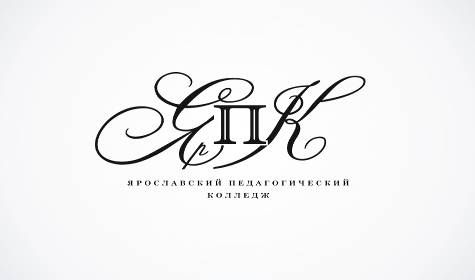 Государственное профессиональное образовательное автономное учреждение Ярославской области Ярославский педагогический колледж150029, г. Ярославль, ул. Маланова, д. 14, тел./факс 8(4852) 32-64-14, е-mail: yar_pk@mail.ruИНН:7605009065 КПП:760401001 ОГРН:1027600789017 БИК:047888001150029, г. Ярославль, ул. Маланова, д. 14, тел./факс 8(4852) 32-64-14, е-mail: yar_pk@mail.ruИНН:7605009065 КПП:760401001 ОГРН:1027600789017 БИК:047888001УТВЕРЖДАЮДиректор ГПОАУ ЯО Ярославского педагогического колледжа_________    М.Е. Лавров«___»_____________2018г.Пункт раздела 1.Дополнения к положениям раздела 1. Инструкция участника  закупки1.1.Наименование Заказчика: государственное профессиональное образовательное автономное учреждение Ярославской области Ярославский педагогический колледжМесто нахождения:150029, г. Ярославль, ул. Маланова, д. 14Почтовый адрес: 150029, г. Ярославль, ул. Маланова, д. 14Адрес электронной почты: um2ka@mail.ruКонтактные телефоны: 8(4852) 32-60-34Информация о контрактной службе:Начальник ОМТС (Контрактный управляющий) - Густякова Любовь Владимировна. 2.1Предмет Аукциона.Поставка оборудования для участников образовательного процесса с ограниченными возможностями здоровья в рамках программы «Доступная среда» для нужд ГПОАУ ЯО Ярославского педагогического колледжаЭлектронная площадка, на которой проводится аукцион в электронной форме: www.rts-tender.ru2.2.Место поставки товара (выполнения работ, оказания услуг): 150002, г. Ярославль, ул. Маланова, д. 12аСрок поставки товара (выполнения работ, оказания услуг):После заключения контракта до 27.12.2018.3.1Источник финансирования заказа: Финансируется за счет средств областного бюджета.Начальная (максимальная) цена Контракта2807000 (Два миллиона восемьсот семь тысяч рублей) 00 коп. в т.ч. НДСЦена поставляемого товара (порядок формирования цены Контракта):Цена контракта должна быть сформирована с учетом расходов на перевозку, страхование, уплату пошлин, налогов и других обязательных платежей.Форма, сроки и порядок оплаты:Валюта – российский рубль.Форма оплаты – безналичный расчет.Заказчик производит оплату за товар путем безналичного перечисления денежных средств на расчетный счет Исполнителя в следующем порядке: в течение 60 банковских дней с момента подписания товарной накладной (ТОРГ-12) при наличии на счете финансовых ресурсов предназначенных для оплаты обязательств, являющихся предметом настоящего Контракта. 5.1.Требования, предъявляемые к Участнику закупки. Участник закупки должен соответствовать следующим требованиям:1) Соответствие требованиям, установленным в соответствии с законодательством Российской Федерации к лицам, осуществляющим поставку товара, выполнение работы, оказание услуги, являющихся объектом закупки.2) Непроведение ликвидации участника закупки - юридического лица и отсутствие решения арбитражного суда о признании участника закупки - юридического лица или индивидуального предпринимателя несостоятельным (банкротом) и об открытии конкурсного производства.3) Неприостановление деятельности участника закупки в порядке, установленном Кодексом Российской Федерации об административных правонарушениях, на дату подачи заявки на участие в закупке.4) Отсутствие у участника закупки недоимки по налогам, сборам, задолженности по иным обязательным платежам в бюджеты бюджетной системы Российской Федерации (за исключением сумм, на которые предоставлены отсрочка, рассрочка, инвестиционный налоговый кредит в соответствии с законодательством Российской Федерации о налогах и сборах, которые реструктурированы в соответствии с законодательством Российской Федерации, по которым имеется вступившее в законную силу решение суда о признании обязанности заявителя по уплате этих сумм исполненной или которые признаны безнадежными к взысканию в соответствии с законодательством Российской Федерации о налогах и сборах) за прошедший календарный год, размер которых превышает двадцать пять процентов балансовой стоимости активов участника закупки, по данным бухгалтерской отчетности за последний отчетный период. Участник закупки считается соответствующим установленному требованию в случае, если им в установленном порядке подано заявление об обжаловании указанных недоимки, задолженности и решение по такому заявлению на дату рассмотрения заявки на участие в электронном аукционе не принято.5) Отсутствие у участника закупки - физического лица либо у руководителя, членов коллегиального исполнительного органа или главного бухгалтера юридического лица - участника закупки судимости за преступления в сфере экономики (за исключением лиц, у которых такая судимость погашена или снята), а также неприменение в отношении указанных физических лиц наказания в виде лишения права занимать определенные должности или заниматься определенной деятельностью, которые связаны с поставкой товара, выполнением работы, оказанием услуги, являющихся объектом осуществляемой закупки, и административного наказания в виде дисквалификации.6) Отсутствие между участником закупки и заказчиком конфликта интересов, под которым понимаются случаи, при которых руководитель заказчика, член комиссии по осуществлению закупок, руководитель контрактной службы заказчика, контрактный управляющий состоят в браке с физическими лицами, являющимися выгодоприобретателями, единоличным исполнительным органом хозяйственного общества (директором, генеральным директором, управляющим, президентом и другими), членами коллегиального исполнительного органа хозяйственного общества, руководителем (директором, генеральным директором) учреждения или унитарного предприятия либо иными органами управления юридических лиц - участников закупки, с физическими лицами, в том числе зарегистрированными в качестве индивидуального предпринимателя, - участниками закупки либо являются близкими родственниками (родственниками по прямой восходящей и нисходящей линии (родителями и детьми, дедушкой, бабушкой и внуками), полнородными и неполнородными (имеющими общих отца или мать) братьями и сестрами), усыновителями или усыновленными указанных физических лиц. Под выгодоприобретателями понимаются физические лица, владеющие напрямую или косвенно (через юридическое лицо или через несколько юридических лиц) более чем десятью процентами голосующих акций хозяйственного общества либо долей, превышающей десять процентов в уставном капитале хозяйственного общества.7) Отсутствие в предусмотренном Законом о контрактной системе реестре недобросовестных поставщиков (подрядчиков, исполнителей) информации об участнике закупки, в том числе информации об учредителях, о членах коллегиального исполнительного органа, лице, исполняющем функции единоличного исполнительного органа участника закупки - юридического лица. 6.2.Обеспечение заявки на участие в Аукционе:1 % от начальной (максимальной) цены контракта, что составляет 28070 (Двадцать восемь тысяч семьдесят рублей) 00 коп.12.1.Участник должен представить в составе первой части Заявки на участие в Аукционе следующие сведения:1) при заключении Контракта на поставку товара:а) согласие Участника такого аукциона на поставку товара в случае, если этот Участник предлагает для поставки товар, в отношении которого в документации о таком аукционе содержится указание на товарный знак (его словесное обозначение), знак обслуживания (при наличии), фирменное наименование (при наличии), патенты (при наличии), полезные модели (при наличии), промышленные образцы (при наличии), наименование страны происхождения товара и конкретные показатели товара, соответствующие значениям эквивалентности, установленным данной документацией, если участник аукциона предлагает для поставки товар, который является эквивалентным товару, указанному в данной документации;б) конкретные показатели, соответствующие значениям, установленным документацией о таком аукционе, и указание на товарный знак (его словесное обозначение) (при наличии), знак обслуживания (при наличии), фирменное наименование, патенты (при наличии), полезные модели (при наличии), промышленные образцы (при наличии), наименование страны происхождения товара. 2) согласие Участника такого аукциона на выполнение работы или оказание услуги на условиях, предусмотренных документацией о таком аукционе, при проведении такого аукциона на выполнение работы или оказание услуги;3) при заключении Контракта на выполнение работы или оказание услуги, для выполнения или оказания которых используется товар:а) согласие, предусмотренное подпунктом 2 настоящего пункта,  а также согласие на использование товара, в отношении которого в документации об аукционе содержится указание на товарный знак (его словесное обозначение) (при наличии), знак обслуживания (при наличии), фирменное наименование (при наличии), патенты (при наличии), полезные модели (при наличии), промышленные образцы (при наличии), наименование страны происхождения товара, либо указание на товарный знак (его словесное обозначение) (при наличии), знак обслуживания (при наличии), фирменное наименование (при наличии), патенты (при наличии), полезные модели (при наличии), промышленные образцы (при наличии), наименование страны происхождения товара и, если участник такого аукциона предлагает для использования товар, который является эквивалентным товару, указанному в данной документации, конкретные показатели товара, соответствующие значениям эквивалентности, установленным данной документацией, при условии содержания в ней указания на товарный знак (его словесное обозначение) (при наличии), знак обслуживания (при наличии), фирменное наименование (при наличии), патенты (при наличии), полезные модели (при наличии), промышленные образцы (при наличии), наименование страны происхождения товара, а также требование о необходимости указания в заявке на участие в таком аукционе на товарный знак (его словесное обозначение) (при наличии), знак обслуживания (при наличии), фирменное наименование (при наличии), патенты (при наличии), полезные модели (при наличии), промышленные образцы (при наличии), наименование страны происхождения товара;б) согласие, предусмотренное подпунктом 2 настоящего пункта, а также конкретные показатели используемого товара, соответствующие значениям, установленным документацией о таком аукционе, и указание на товарный знак (его словесное обозначение) (при наличии), знак обслуживания (при наличии), фирменное наименование (при наличии), патенты, полезные модели (при наличии), промышленные образцы (при наличии), наименование страны происхождения товара.Для получения приоритета в соответствии с п. 15.8 извещения, участник закупки должен указать (декларировать) в первой части  заявки, содержащей предложение о поставке товара, наименования страны происхождения поставляемого товара (единицы товара).12.2.Вторая часть заявки на участие в Аукционе должна содержать следующие документы и информацию:а) анкету участника закупки по установленной в документации  об открытом аукционе в электронной форме; б) полученную не ранее чем за три месяца до дня размещения в информационной системе извещения о проведении аукциона в электронной форме выписку из единого государственного реестра юридических лиц или нотариально заверенную копию такой выписки (для юридических лиц), полученную не ранее чем за три месяца до дня размещения в информационной системе извещения о проведении открытого аукциона в электронной форме выписку из единого государственного реестра индивидуальных предпринимателей или нотариально заверенную копию такой выписки (для индивидуальных предпринимателей), копии документов, удостоверяющих личность (для иных физических лиц), надлежащим образом заверенный перевод на русский язык документов о государственной регистрации юридического лица или физического лица в качестве индивидуального предпринимателя в соответствии с законодательством соответствующего государства (для иностранных лиц), полученные не ранее чем за три месяца до дня размещения в единой информационной системе извещения о проведении открытого аукциона в электронной форме;в) документ, подтверждающий полномочия лица на осуществление действий от имени участника закупки - юридического лица (копия решения о назначении или об избрании либо приказа о назначении физического лица на должность, в соответствии с которым такое физическое лицо обладает правом действовать от имени участника  закупки без доверенности (далее для целей настоящего раздела - руководитель).В случае если от имени участника закупки действует иное лицо, заявка на участие в открытом аукционе в электронной форме должна содержать также доверенность на осуществление действий от имени участника закупки, заверенную печатью участника закупки и подписанную руководителем участника закупки (для юридических лиц) или уполномоченным этим руководителем лицом, либо нотариально заверенную копию такой доверенности. В случае если указанная доверенность подписана лицом, уполномоченным руководителем участника закупки, заявка на участие в открытом аукционе в электронной форме должна содержать также документ, подтверждающий полномочия такого лица; г) копии учредительных документов участника закупки (для юридических лиц);д) решение об одобрении или о совершении крупной сделки либо копия такого решения в случае, если требование о необходимости наличия такого решения для совершения крупной сделки установлено законодательством Российской Федерации, учредительными документами юридического лица и если для участника закупки поставка товаров, выполнение работ, оказание услуг, являющихся предметом контракта, или внесение денежных средств в качестве обеспечения исполнения контракта являются крупной сделкой. е)в случае если для данного участника поставка товаров, выполнение работ, оказание услуг, являющихся предметом контракта, или внесение денежных средств в качестве обеспечения исполнения контракта не являются крупной сделкой, участник закупки представляет соответствующее письмо;ж)декларация о принадлежности Участника закупки к субъектам малого предпринимательства – если участние отновится с СМПз) иные документы или копии документов, перечень которых определен документацией  об открытом аукционе в электронной форме, подтверждающие соответствие заявки на участие в открытом аукционе в электронной форме, представленной участником закупки, требованиям, установленным в документации  об открытом аукционе в электронной форме.13.1Дата и время окончания срока подачи заявок на участие в аукционе в электронной форме:03.12.2018в 10 часов 00 минут по московскому времени.14.1Дата окончания срока рассмотрения первых частей заявок на участие в аукционе в электронной форме:05.12.201815.2Дата проведения аукциона в электронной форме;10.12.2018в соответствии с регламентом работы электронной площадки17.1Обеспечение исполнения Контракта.5 % от начальной (максимальной) цены контракта, что составляет 140350 (Сто сорок тысяч триста пятьдесят рублей) 00 коп.а) В случае перечисления денежных средств в качестве обеспечения исполнения Контракта:Банковские реквизиты для перечисления денежных средств в качестве обеспечения исполнения Контракта: ПолучательГПОАУ ЯО Ярославский педагогический колледжИНН/КПП 7605009065/760401001ДФ ЯО (ГПОАУ ЯО Ярославский педагогический колледж, л/с 903080097)Отделение Ярославль г. Ярославльр/с  40601810378883000001БИК 047888001КБК 00000000000000000510В назначении платежа указать:Обеспечение исполнения Контракта по поставке оборудования для участников образовательного процесса с ограниченными возможностями здоровья в рамках программы «Доступная среда» для нужд ГПОАУ ЯО Ярославского педагогического колледжа№ извещения _________ . Сумма_______________, без налога (НДС)б) В случае использования банковской гарантии в качестве обеспечения исполнения Контракта может предоставляться в виде выданной банком или иной кредитной организацией безотзывной банковской гарантии, оформленной в соответствии с требованиями, установленными Правительством Российской Федерации, включенной в реестр банковских гарантий, или передачи в залог денежных средств, внесенных на указанный Заказчиком счет, на котором в соответствии с законодательством Российской Федерации учитываются операции со средствами, поступающими Заказчику.№п/пПараметры требованийк товаруКонкретные требования к товару, указываемые заказчиком1Объектом закупки является право заключения контракта:Поставка оборудования для участников образовательного процесса с ограниченными возмодностями здоровья в рамках программы «Доступная среда» для нужд ГПОАУ ЯО Ярославского педагогического колледжа. Характеристики и количество товаров указано в Спецификации (п. 16 настоящего технического задания).2Начальная (максимальная)  цена Контракта*:2807000 руб. 00 коп.3Целями данной закупки является:Обеспечение нужд ГПОАУ ЯО Ярославского педагогического колледжа4Сроки и порядок оплаты:Заказчик производит оплату поставленного Товара путем перечисления денежных средств на расчетный счёт Поставщика в течение 60 банковских дней с момента подписания товарной накладной (ТОРГ-12).5Местом доставки товара является:150002, г. Ярославль, ул. Маланова, д. 12 а6Сроки поставки (последовательность, этапы)  товара:Период поставки Товара: с даты заключения контракта до 27.12.2018.  7Условия контракта:Цена Контракта включает в себя стоимость доставки, стоимость разгрузочно-погрузочных работ, тары, упаковки и иные затраты Поставщика, связанные с исполнением настоящего Контракта.(При необходимости можно дополнить условия контракта).8Начальная (максимальная) цена контракта определена и обоснована посредством применения*:метод сопоставимых рыночных цен (анализа рынка)9Требования к качеству товара, качественным (потребительским) и функциональным свойствам товара:1. Все товары могут происходить из Российской Федерации или любого другого государства, за исключением товаров, в отношении которых Правительством Российской Федерации установлены запреты или ограничения.2. Товар должен быть поставлен надлежащего качества в соответствии с сертификатами соответствия системы обязательной сертификации Госстандарта России или декларациями о соответствии (если законодательством Российской Федерации установлены требования об обязательном подтверждении соответствия данного вида продукции). 3. Качество всего поставляемого товара должно соответствовать государственным стандартам, действующим на территории Российской Федерации для данного вида товаров по электробезопасности, уровням излучений, санитарным нормам и электромагнитной совместимости. 4. На все поставляемые устройства должны быть технические паспорта и необходимые сертификаты соответствия на момент заключения Договора.5.Товар должен поставляться с комплектом эксплуатационной документации на русском языке (переводом на русский язык). Состав и содержание эксплуатационной документации должны быть достаточны для монтажа, инсталляции и обслуживания товара квалифицированными специалистами Заказчика, если это предусмотрено технической документацией на товар.6. Внешняя упаковка должна быть заводской, которая бы обеспечивала сохранность от внешних воздействий и любого вида повреждений при перевозке различными видами транспорта (предохраняет от различного рода повреждений, проникновения в неё избыточной влажности и т.д., и т.п.). Товар доставляется до места поставки товара с соблюдением требований, установленных эксплуатационной документацией, транспортом, обеспечивающим сохранность товара от загрязнения, пропитывания товара посторонними запахами, обеспечивающим его дальнейшее качественное и безопасное применение. При несоблюдении данных условий весь товар разгрузке по месту поставки не подлежит.7. Факторы, оказывающие вредные воздействия на здоровье со стороны всех составных частей комплекса оборудования (в том числе инфракрасное, ультрафиолетовое, рентгеновское и электромагнитное излучения, вибрация, шум, электростатические поля и т.д.) не должны превышать действующих санитарных норм.8. Поставляемый товар должен быть новым (товаром, который не был в употреблении, в ремонте, в том числе, который не был восстановлен, у которого не были восстановлены потребительские свойства).9. Если Федеральным законом от 27.12.2002 № 184 «О техническом регулировании» или в установленном им порядке предусмотрены обязательные требования к качеству объекта закупки, то товар должен быть поставлен в соответствии с этими обязательными требованиями.10Требования к совместимости товара:Указаны в п.16 Спецификация11Требования по комплектности: Указаны в п.16 Спецификация12Требования по передаче заказчику товара:Товар должен поставляться в полном объеме и соответствовать документации.13Требования к безопасности товара:Товар должен быть безопасным для использования14Порядок сдачи и приемки товара:При приемке товара Поставщик передает уполномоченному представителю Заказчика товарные накладные в 2-х (двух) экземплярах и акт приемки-передачи в 2-х (двух) экземплярах, счет, счет-фактура. Накладные подписываются сторонами в момент приемки товара по количеству и качеству в день доставки. Заказчик проверяет поставляемый по Контракту товар на соответствие количества, комплектности, качества требованиям, установленным настоящим Контрактом. Заказчик не позднее 3-х (трех) рабочих дней возвращает Поставщику подписанный Акт сдачи-приемки товара и производит оплату, либо направляет мотивированный отказ от подписания Акта в письменной форме, что является основанием для замены или допоставки товара за счет Поставщика. Поставка товара будет считаться осуществленной с момента подписания обеими сторонами общего Акта сдачи-приемки товара по Контракту. 15Требования по сроку гарантий:Срок гарантии со дня поставки в соответствии с техническими характеристиками товара (но не менее 12 календарных месяцев).№ п/п	№Наименование товара, характеристика товараЕд.изм.Кол-во /объемЦена,руб.Сумма,руб.1Принтер для печати рельефно-точечным шрифтом БрайляХарактеристики Брайля:Скорость тиснения: не менее 110 знаков в секунду.Одностороннее и двустороннее тиснение. Вертикальная печать.Настраиваемое межстрочное расстояние. Технология формирования точки: 1 головка тиснения с 13 молоточками. Используется закаленная сталь для наилучшего качества Брайля и увеличения срока службы.Шрифты Брайля – не менее 3 (2.2, 2.5, 3.2 мм).Тактильное графическое разрешение не менее 100 точек на дюйм. Характеристики бумаги:Тип бумаги: одинарные листы.Регулируемый размер бумаги.Вес бумаги: в диапазоне не менее 120-180 г/м2.Ширина бумаги: в диапазоне не менее 130-297 мм.Длина бумаги: в диапазоне не менее 100-590 мм.Количество бумаги в податчике листов: не менее 50 листов.Интерфейсы и связь:Пользовательский интерфейс: речевая обратная связь.Клавиши должны быть обозначены плоскопечатным шрифтом и шрифтом Брайля.Наличие светодиодных индикаторов статусов.USB хост порт. Возможность печати документов напрямую с USB носителя.Проводная сеть.Bluetooth.Wi-Fi.Поддержка мобильных устройств.Веб-интерфейс: встроенный веб-сервер для мониторинга состояния тиснения и установки.Возможность обновления программного обеспечения.Габариты и уровень шума:Не более 45x56x18 см (ВxШxГ).Вес не более 13 кг.Уровень шума: не более 80 дБ (A).Питание:Напряжение: 100-240 В постоянного тока.Мощность: не более 140 Вт макс.Мощность в режиме ожидания: не более 5 Вт.В режиме ECO POWER: не более 0,05 Вт.Переключаемый блок питания.Комплект поставки:Принтер.Кабель питания.Руководство пользователя.Рассматриваются эквиваленты с соответствующими характеристиками.Читающая машина с монитором и встроенным аккумуляторомЧитающая машина в комплекте с монитором 13.3 дюйма и встроенным аккумулятором представляет собой уникальное компактное устройство для чтения,  распознавания и воспроизведение текста вслух с помощью синтезатора речи. Положите текст перед ним, откиньте ручку с камерой и нажмите кнопку - в течение нескольких секунд читающая машина начнет воспроизводить текст через динамики пользователю. Вы также можете подключить устройство к телевизору или монитору для увеличения текста. Время непрерывной работы устройства составляет 3,5 часа. Преимущества читающей машины:- Удобная панель управления с тактильными кнопками - Монитор 13.3 дюйма - Встроенный аккумулятор обеспечивающий непрерывную работу устройства в течение 6 часов 28 цветовых режимов - Режим Книга для сохранения и чтения нескольких страниц - Режим Таблица позволит вам легко читать документы с таблицами Аудио-и видео подсказки - Регулировка громкости и скорости воспроизведения- Озвучивание как женским, так и мужским голосом - Поддерживает более 20 языков - Возможность подключения наушников - Возможность подключения компьютера и монитора через DVI и HDMI разъем -Вес 2 кг. -Размеры 24х23х11 см.Рассматриваются эквиваленты с соответствующими характеристиками.Программа экранного доступаДолжна представлять собой программное обеспечение, сочетающее программу экранного увеличения высокого разрешения (HD) с функцией визуального выделения информации и чтением содержимого экрана.Характеристики:- Совместимость с сенсорными устройствами, в том числе с устройствами на ОС Windows – наличие;- Поддержка работы с наиболее распространенными программами (MicrosoftOffice, InternetExplorer, AdobeReader, WindowsMediaPlayer, Skype) – наличие;Мастер настройки при первом запуске программы – наличие;- Возможность самостоятельно настроить сочетания «Горячих» клавиш – наличие;Многопользовательский режим – наличие;- Возможность создания индивидуальных настроек отдельно для каждого приложения – наличие;- Функция «Помощник» - наличие;- Встроенное руководство пользователя – наличие.Функциональные возможности ПО – Увеличение:- Возможность подобрать оптимальный вариант отображения информации при увеличении (индивидуальный набор настроек для пользователя) – не менее 5 вариантов: кратность увеличения, вид увеличения, цветовая схема, выделенная подсветкой область, указатели мыши;- Увеличение текста без потери качества – диапазон не менее чем от 1,2 до 64 крат;- Увеличение страницы целиком – наличие;- Функция разделительного экрана – не менее 4 вариантов;- Курсор-лупа – наличие;- Увеличение конкретной фиксированной области экрана – наличие;- Изменение размера заголовка – наличие;- Отсутствие «пиксельного изображения» при любом увеличении и смене режимов – наличие;- Следование увеличения за действиями пользоваьеля (за указанием «мыши») – наличие;- Подсветка курсора – не менее 4 вариантов исполнения;- Цветовые схемы с регулируемой контрастностью и яркостью – не менее 24;- Возможность отключения определенного цвета в режиме отображения для возможности использования людьми с нарушенным цветовым восприятием – наличие;- Поддержка нескольких мониторов для возможности вести работу над документом одновременно нескольким пользователям – не менее 2 мониторов;- Схемы выделения места работы в документе, позволяющие пользователю не терять из вида обрабатываемую информацию – не менее 6.Речевой синтезатор:- Чтение с экрана с помощью речевой поддержки – наличие;- Чтение с экрана с помощью перевода текста в шрифт Брайля – наличие;- Высокое качество речи, синтезатор речи соответствует высшему классу качества по ГОСТ Р 50840-95 пункт 8.4. – наличие;- Четкое проговаривание содержимого электронных документов, приложений и интернет-страниц – наличие;- Регулировка громкости звучания – не менее 100 градаций;- Регулировка скорости чтения – не менее 400 градаций;- Количество голосов синтезатора речи – не менее 2;- Возможность выбора голосового оповещения – не менее 4 вариантов: символы, слова, слова и символы, без оповещения;- Несколько способов озвучки пунктуации – не менее 5 вариантов: стандартная пунктуация, никакой пунктуации, некоторая пунктуация, большая часть пунктуации, вся пунктуация;- Объем озвучиваемой информации – не менее 4 вариантов:минимальный, низкий, средний, высокий;- Оповещение о совершении орфографической ошибки – наличие.Раширенные функциональные возможности:- Автоматическое переключение языка – наличие;- Общепринятые сочетания «Горячих» клавиш для управления ПО с клавиатуры – не менее 205;- Возможность составления заметок – наличие;- Поддержка работы с документ- камерой – наличие;- Быстрое сканирование и считывание информации из файла, со сканера, с экрана – наличие;- Поддержка работы с интерактивными досками – наличие;- Функция книжной полки: прослушивание книг наиболее распространенных форматов (Daisy 2.0, Daisy 3.0, файлы ТХТ, файлы HTML, файлы EPUB, файлы PDF, файлы DOCX) – наличие;- Возможность прослушивания интернет – радиостанций – наличие.Системные требования: - Операционная система – нениже Windows XP Home (with Service Pack 2 or later), Windows  XP Pro (with Service Pack 2 or later) Windows 7 (32-bit editions), Windows 7 (64-bit client editions), Windows 8, Windows 10;- Память на жестком диске – не менее 5 Gb.Рассматриваются эквиваленты с соответствующими характеристиками.Программируемая клавиатура:Сенсорная клавиатура должна быть предназначена для использования людьми с нарушениями моторных функций, с различными видами паралича, с нарушением зрения и должна заменять традиционную «мышку». Клавиатура должна представлять собой клавиатуру в виде сенсорной панели в пластиковом корпусе прямоугольной формы (470х230х25 мм), которая должна реагировать на движение руки и пальцев по поверхности клавиш. В комплект поставки должны входить: не менее 9 различных сменных накладок, позволяющих работать с текстовыми редакторами, электронными таблицами и другими программами компьютера. Клавиатура  должна поддерживаться созданным программным обеспечением для операционных систем «Windows» и «Max OS X» и «LINUX», которое должно устанавливаться на компьютер. Клавиатура должна подключаться к компьютеру через USB-порт по USB кабелю. Клавиатура должна иметь возможность подключения не менее 2 дополнительных кнопок (клавиш) при помощи переходников.Рассматриваются эквиваленты с соответствующими характеристиками.Компьютерный джостик:Компьютерный джойстик должен сочетать в себе функции компьютерной мыши и джойстика;Ручка джойстика должна служить для управления курсором;В комплект джойстика должны входить как минимум следующие  насадки: шар, ручка, рычаг.Соединение джойстика с компьютером – беспроводное.Радиус действия: не менее 10 м.На джойстике должны быть расположены как минимум 3-и  кнопки:  кнопки, расположенные справа и слева от ручки, которые соответствуют  правой и левой кнопкам обычной компьютерной мыши, и верхняя кнопка, которая обеспечивает возможность выделять текст и объект.Компьютерный джойстик  должен иметь  возможность замены встроенных кнопок на выносные.Рассматриваются эквиваленты с соответствующими характеристиками.Тактильный информационный терминал:Информационный сенсорный аппаратно-программный комплекс с сенсорным экраном 42'' со специальными возможностями для людей с ограниченными возможностями здоровья, со встроенной индукционной системой для слабослышащих, комплексом встроенных видеокамер и встроенной возможностью обеспечения видеосвязи для общения глухих посетителей на жестовом языке с оператором диспетчерских служб (встроенный видеофон) возможностью отправки видео-отзыва об учреждении, автоматической системой голосового озвучивания текстовой информации, встроенной системой сенсорного управления для незрячих людей, возможностью удаленного управления информационным наполнением через сеть Интернет, с возможностью обмена текстовыми сообщениями между устройством и планшетами или компьютерами сотрудников учреждения в комплекте с сенсорным планшетом (встроенный текстофон), с беспроводной системой вызова помощника.Информационный программно-аппаратный комплекс (далее “Информационные комплекс”) с сенсорным экраном 42 дюйма, встроенной информационной системой для слабослышащих и предустановленным программным обеспечением для инвалидов, включая автоматическую систему голосового озвучивания всей текстовой информации и управления информационным комплексом для незрячих людей.Предназначен для использования в качестве информационного носителя, обеспечивающего доступность информации для всех категорий посетителей любого учреждений, а также доступность удаленной коммуникации посетителей с персоналом учреждения с помощью видео и текстовой связи (функции видеофона и текстофона).Единое программное обеспечение для реализации доступности информационного наполнения информационного комплекса и всех его функциональных возможностей (Специальное адаптированное для людей с инвалидностью программное обеспечение), предустановленное на информационный комплекс, должно быть реализовано как единый программный продукт дающий возможность использовать все заявленные функции посредством интерфейса одной программы (недопустима реализация нижеописанных требований к программному продукту за счет двух и более разных программных продуктов), должно обеспечивать удобные условия для пользователей с разными категориями инвалидности: контрастные цветовые схемы, режимы  увеличение масштаба и экранные лупы для слабовидящих людей, автоматическая система голосового озвучивания (прочтения) всего текстового наполнения и возможность управления информационным комплексом за счет озвучивания пунктов меню для слабовидящих и незрячих пользователей, возможность перемещения информационного поля в зону в нижней части экрана удобную для людей на инвалидных колясках, возможность текстовой и видеосвязи с сотрудниками учреждения. Единое программное обеспечение для реализации доступности информационного наполнения информационного комплекса и всех его функциональных возможностей (Специальное программное обеспечение адаптированное для людей с инвалидностью), предустановленное на информационный комплекс, должно быть лицензировано (иметь Свидетельство о государственной регистрации программ ЭВМ) Встроенная информационная система для слабослышащих предназначена для передачи аудиоинформации лицам с нарушенной функцией слуха в общественных местах с повышенным уровнем шума. Система преобразует звуковой сигнал, воспроизводимый информационным комплексом, в электромагнитный, который принимается системой кохлеарной имплантации или индукционной катушкой слухового аппарата в режиме индукционной катушки «Т». Обеспечивает отсутствие посторонних шумов, тем самым улучшая разборчивость аудиоинформации. Возможность удаленного управления информационным содержанием информационного комплекса через сеть Интернет с любого удаленного компьютера позволит оперативно и удобно менять информационно наполнение информационного комплекса. Встроенные видеокамеры позволяют осуществлять связь с удаленным CALL-центром в режиме видеоконференции. Встроенная в единое программное обеспечение возможность включения и поддержания видеосвязи должна обеспечивать функцию общения (видео и голосовая связь) посетителя учреждения с сотрудником учреждения или сотрудником экстренной диспетчерской службы для обеспечения возможности вызова помощи, консультаций (см.ниже требования к режиму “Видеоконференция”).Встроенная в единое программное обеспечение возможность обмена текстовыми сообщениями с сотрудниками учреждения должна обеспечивать функции текстофона, то есть общения посетителей учреждения или сотрудником экстренной диспетчерской службы для обеспечения возможности вызова помощи, консультаций (см.ниже требования к режиму “Онлайн консультант”)Также функционалом ПО должна быть реализована возможность активации опции «Видео-отзыв об учреждении», при которой осуществляется запись видеосообщения и последующая его отправка на предварительно заданный в настройках программы адрес электронной почты. 	В информационном комплексе должна быть обеспечена возможность осуществления экстренного вызова помощника в непредвиденной ситуации.Технические характеристики:Вес с подставкой  -  не более  110 кг.Размеры информационного комплекса (без подставки) – не более 650х1803х82 мм (ширина х высота х глубина).Размеры подставки – не более 645х445х10 мм (ширина х длина х высота).Экран: размер по диагонали – не менее 42 дюйма,LCD дисплей - наличие, инфракрасная сенсорная панель - наличие,Защитное стекло сенсорной панели (антивандальное исполнение) - наличие.Разрешение монитора,  не менее 1920x1080Шаг пикселя (Гор х Верт), не более 0,485 мм x 0,485 ммКоличество цветов, не менее 16,7 MЯркость без сенсорного экрана, не менее 300 кд/м2Динамическая контрастность, не менее 4000:1Время отклика, не более 8 мсУглы обзора (Гор/ Верт), не менее 170°/ 170°Формат экрана 16:9Компьютер:Операционная система – не хуже Windows 8.1 профессиональная.Установленная память – не менее 4 ГБ.Жесткий диск – не менее 64 ГбПроцессор не хуже  -Intel® Core™ i3 Тактовая частота процессора – не менее 1,8 ГГц Количество ядер процессора – не менее 2х ядерПрочие характеристики:Встроенные видеокамеры, кол-во – не менее 2шт Расположение встроенных видеокамер – внутри корпуса, без выступающих частей, одна над экраном, вторая под экраномАвтоматическое и ручное переключение между видеокамерами для более удобного использования – наличиеУгол обзора широкоугольной видеокамеры над экраном – не менее 150 градусовСенсорное управление с функцией multitouch - наличие. Количество обрабатываемых одновременных касаний (multitouch) – не менее 4Встроенные динамики, не менее – 2 шт, Мощность каждого встроенного динамика – не менее 10 ВтРасположение выходов звука от встроенных в корпус информационного комплекса динамиков – на передней панели информационного комплекса, по направлению к пользователю в виде специальных отверстийВстроенная информационная система для слабослышащих:Частотный диапазон (по уровню ±6 дБ) – не уже диапазона (100 ÷ 8000) Гц.	Максимальная напряжённость магнитного поля (на расстоянии 0,5 м по оси панели при частоте тестового сигнала 1 кГц)  - не менее 20 мГс.	Система вызова помощника:Система должна быть беспроводной, в состав системы должны входить:- Кнопка вызова - не менее 1 шт- Приемник с ЖК-индикатором - не менее 1 шт.Кнопка вызова помощника должна быть частью информационного комплекса и быть расположенной не выше 1100 мм от уровня пола и не далее 200 мм от экрана информационного комплекса.Технические характеристики кнопки вызоваГабариты (высота х ширина х глубина), мм -  не менее 124х124х22Вес с элементом питания, грамм - не более 130гр.Рабочая частота - 433,92 МГц (разрешенный в РФ частотный диапазон).Дальность передачи сигнала при условии прямой видимости и отсутствии радиопомех, метров: не менее 100 Диаметр активной зоны нажатия кнопки, мм – не менее 70Возможность легкой активации кнопки локтем или культей - наличие Тип элемента питания: CR2 Lithium (должен входить в комплект поставки).Напряжение элемента питания, Вольт – не более 3Класс защиты – не хуже IP44/IK10Звуковое подтверждение передачи сигнала – наличиеКоличество подтверждающих звуковых сигналов при передаче вызова, вне зависимости от длительности нажатия на кнопку – не менее 3Световое подтверждение передачи сигнала – наличиеЦвет светового подтверждения передачи сигнала – желтыйДлительность световых сигналов подтверждения, вне зависимости от длительности нажатия на кнопку, секунд – не менее 4Диаметр зоны светового подтверждения, мм – не менее 40Длительность передачи сигнала, вне зависимости от длительности нажатия на кнопку, секунд – не менее 3 Надпись на поверхности кнопки на русском языке – «ВЫЗОВ ПОМОЩИ»Надпись на поверхности кнопки шрифтом Брайля на русском языке – «ПОМОЩЬ»Цвет корпуса кнопки - серый.Цвет активной зоны нажатия - желтый.Время работы без замены элемента питания при среднем количестве вызовов помощника 5 раз в сутки – не менее 1 годаТемпературный диапазон - не уже минус 35 плюс 55 градусов ЦельсияТехнические характеристики приемника с ЖК-индикатором:- вес приемника без элементов питания -  не более 260 г;- габаритные размеры приемника -  не более 143мм х143мм х 80 мм (высота х ширина х глубина);- дисплей, на котором в текстовом виде отображается месторасположение кнопки вызова, с которой поступает сигнал: наличие;- индикация принятого сигнала (месторасположение кнопки вызова, с которой поступает сигнал) в виде текста на русском языке: наличие;- возможность изменения пользователем надписи на дисплее: наличие- формат вывода новой надписи на дисплее: в виде текста на русском языке- автоматическая центровка надписи на дисплее (для более удобного восприятия информации): наличие- Максимальное количество строк вывода информации: не менее 2- подсветка экрана дисплея – янтарная: наличие;- возможность непрерывного свечения подсветки дисплея при работе от сетевого адаптера: наличие- возможность регулировки яркости подсветки дисплея: наличие- количество ступеней регулировки яркости подсветки дисплея: не менее 4- разрешение дисплея по вертикали, точек: не менее 32- разрешение дисплея по горизонтали, точек: не менее 122- размер дисплея по вертикали, мм: не менее 24- размер дисплея по горизонтали, мм: не менее 85- привлечение внимания пользователя звуковым сигналом: наличие- возможность выбора мелодии звукового сигнала: наличие- количество мелодий звукового сигнала: не менее 8- возможность отключения звукового сигнала и использование устройства в беззвучном режиме: наличие- возможность присвоения пользователем разным кнопкам вызова различных сигналов звукового оповещения: наличие- возможность выборочного отключения пользователем звукового сигнала на определенных кнопках вызова: наличие- возможность регулировки громкости звукового сигнала пользователем: наличие- количество ступеней регулировки громкости: не менее 8- привлечение внимания пользователя миганием светодиодной вспышки: наличие- возможность выбора цвета свечения  – наличие- количество цветов светодиодной вспышки: не менее 7- возможность отключения светового сигнала и использование устройства без вспышки: наличие- возможность присвоения разным кнопкам различного цвета свечения вспышки: наличие- возможность выборочного отключения пользователем светового сигнала на определенных кнопках вызова: наличие- возможность регулировки пользователем яркости свечения светодиодной вспышки: наличие- количество ступеней регулировки яркости: не менее 4- возможность использования устройства в качестве ночника: наличие- возможность выбора цвета свечения ночника  – наличие- количество цветов свечения ночника: не менее 7- возможность установки яркости свечения ночника  – наличие- количество ступеней регулировки яркости свечения ночника: не менее 4- индикация температуры окружающего воздуха: наличие- единицы измерения температуры окружающего воздуха: градусы Цельсия- режим “часы”: наличие;- режим “будильник”: наличие;- режим “календарь”: наличие;- формат индикации часа – 24-х часовой формат- размер цифр часов и минут (высота), мм: не менее 14- индикация дня недели на русском языке: наличие- индикация даты: наличие- индикация текущего месяца в виде текста на русском языке: наличие- количество независимых будильников: не менее 4 - встроенный ретранслятор радиосигналов от кнопок: наличие- возможность включения или отключения встроенного ретранслятора пользователем: наличие- возможность самостоятельного добавления пользователем новых совместимых кнопок вызова: наличие- возможность самостоятельного создания пользователем новой надписи на дисплее в виде текста на русском языке, которая будет высвечиваться на дисплее при срабатывании новой копки вызова: наличие- запоминание пропущенных сигналов: наличие- отображение даты и времени пропущенного сигнала: наличие- количество запоминаемых пропущенных сигналов: не менее 12- питание приемника: не более 3 аккумуляторов  ААА  и сетевой адаптер  (должны входить в комплект поставки); - индикатор уровня заряда аккумуляторов приемника: наличие;- количество уровней индикации разряда аккумулятора – не менее 5- зарядка аккумуляторов приемника при питании от сетевого адаптера: наличие;- возможность заряда аккумуляторов во включенном состоянии – наличие;- возможность заряда аккумуляторов в выключенном состоянии – наличие;- автоматическое отключение зарядного устройства по окончании процесса заряда – наличие- возможность использования в качестве элементов питания батареи типа ААА – наличие- автоматическое определение типа элементов питания для исключения заряда щелочных или солевых батарей: наличие- рабочая частота не более 433,92 МГц (разрешенный частотный диапазон);- дальность на прямой видимости от кнопки вызова до приемника, при отсутствии радиопомех, метров - не менее 100;- цвет корпуса – белый, молочный или бежевыйВ комплекте поставки должен присутствовать специальный сенсорный планшет с диагональю экрана не менее 10 дюймов, с возможностью подключения в сети WiFi, на котором должно быть установлено специальное программное обеспечение “Онлайн Консультант” для обмена текстовыми сообщениями с информационным комплексом как посредством использования ресурсов внутренней интрасети учреждения (без выхода в Интернет), так и посредством внешнего сервера (через сеть Интернет).ТЕХНИЧЕСКИЕ ТРЕБОВАНИЯ К ПРОГРАММНОМУ ОБЕСПЕЧЕНИЮ СО СПЕЦИАЛЬНЫМИ ВОЗМОЖНОСТЯМИ ДЛЯ ЛЮДЕЙ С ИНВАЛИДНОСТЬЮВ техническом задании используются следующие термины: ПО: программное обеспечение со специальными возможностями для людей разных категорий инвалидности.Контент: Текстовое и графическое содержание (наполнение) пользовательской части интерфейса программного обеспечения, носящее обще-информационный характер, имеющее целью донести до посетителей значимую информацию об учреждении, которую сотрудники учреждения считают необходимым донести до посетителей – далее “Контент” (например, Описание учреждения и оказываемых услуг, часы работы, расписание приема специалистов, расписания занятий, фото и видеоматериалы, новости и анонсы, планы расположения кабинетов,  и пр.)Презентация: совокупность всех страниц контента. Цветовая гамма: специальный режим отображения контента, при котором все содержимое контента (видимое на экране) отображается в различных измененных высококонтрастных цветовых решениях (например, из обычного теста получаются такие варианты, как “Черный текст на белом фоне”, “Белый текст на черном фоне”, “Белый  текст на синем фоне”, “Синий текст на желтом фоне” и многие другие варианты. Переключение режимов необходимо для того, чтобы слабовидящие посетители могли смотреть отображение. Конфигуратор ПО: специальная часть программного обеспечения, в которой создаются все формы, наполняется контент презентации, изменятся настройки отображения контента, а также прочие специальные возможности ПО. Пользовательская часть ПО/интерфейс: контент (и вся презентация) с зонами навигации по контенту и управления специальными возможностями ПО, которая видна и управляема любым посетителем учреждения, где установлен информационный комплекс, для получения им нужной информации об учреждении.    Функционал программного обеспечения: Возможность использования информационного комплекс как людьми с инвалидностью, так и людьми без инвалидности – наличие. Наличие в ПО возможности создавать и демонстрировать посетителям учреждений на экране информационного комплекса презентации “Об учреждении”, в которых должна присутствовать возможность размещения контента - текстовой информации, таблиц, видео – и аудио-материалов  - наличие;Наличие у посетителей возможности управлять всеми возможностями презентацией “Об учреждении” сенсорным образом  (прикосновением пальцев к экрану информационного комплекса) – наличие;Наличие в  ПО режима конфигуратора ПО, в котором сотрудники учреждения должны иметь возможность создавать такие презентации  - наличие;Возможность конфигуратора ПО в зависимости от потребностей Учреждения произвольным образом самостоятельно создавать и располагать элементы контента на поле презентации, в т.ч. кнопки перехода между страницами,  текстовые зоны, картинки, видео- и аудио-информацию  - наличие;Наличие удобных для восприятия людьми разных категорий инвалидности (по слуху, по зрению, колясочников и пр.) схем отображения контента, обеспечивающих его доступность для людей с инвалидностью – наличие.Наличие возможности конструировать любую архитектуру контента, включая сложные многостраничные презентации с текстовыми, графическими, аудио и видео- элементами, различного размера и расположения кнопками перехода между страницами презентации, а также редактором контента (текста, таблиц, фотографий, видео – и аудио файлов и пр.)  - наличие.Аппаратно-программная система защиты программного обеспечения и данных от нелегального использования контента  и несанкционированного распространения – наличие. Возможность  автоматического удаленного обновления версии программного обеспечения (когда разработчик ПО создал новую улучшенную версию презентации) по сети Интернет при подключенном к сети Интернет информационном комплексе  – наличие.Возможность для сотрудников учреждения удаленного администрирования и наполнения контента презентаций программного обеспечения информационного комплекса с любого удаленного компьютера по сети Интернет при наличии подключения информационного комплекса к сети Интернет – наличие.Наличие в пользовательской части ПО/интерфейса ПО специальной выделенной зоны (вертикальной или горизонтальной полосы) с сенсорными кнопками - пиктограммами доступности для разных категорий инвалидности (Для слабослышащих пользователей, для незрячих пользователей, для слабовидящих пользователей, для инвалидов-колясочников), отличающейся по цвету от остального информационного поля, которые включают или отключают режимы отображения информации в виде, адаптированном для разных категорий инвалидности - наличие.Наличие следующих режимов отображения и/или воспроизведения контента презентации для обеспечения доступности презентации для посетителей разных категорий инвалидности: “Специальные возможности отображения текстовой и графической информации для людей с инвалидностью по зрению (с остаточным зрением)”;“Специальный режим автоматического голосового озвучивания всего контента (текстового и графического наполнения), голосового озвучивания пунктов меню презентации (меню переходов между страницами презентации), а также система обеспечения возможности осуществлять навигацию по презентации для незрячих пользователей за счет сенсорной панели управления”“Специальные возможности отображения текстовой и графической информации для людей на инвалидных колясках”;“Специальные возможности отображения текстовой и графической информации, воспроизведения аудио и видеоинформации в формате, доступном для людей  с инвалидностью по слуху”;Наличие в ПО режима “Онлайн консультант”  для удаленного обмена текстовыми сообщениями между пользователем и сотрудниками учреждения (на их планшетах или компьютерах, работающими на операционной системе “WINDOWS” – для вызова помощи и для получения необходимой инвалидам информации удаленно от сотрудников учрежденияНаличие в ПО режима “Видеоконференция” для общения глухих посетителей на жестовом языке с оператором диспетчерских служб (встроенный видеофон)Наличие в ПО опции «Видео-отзыв об учреждении», при активации которой осуществляется запись видеосообщения и последующая её отправка на предварительно заданный в настройках программы адрес электронной почты.Возможность произвольного изменения места расположения зоны с сенсорными пиктограммами (кнопками) доступности для разных категорий инвалидности, а также ширины этой зоны и ширины пиктограмм, как это будет наиболее удобно сотрудникам учреждения при создании презентаций “Об учреждении” - наличие. Требования к возможностям режима “Специальные возможности отображения текстовой и графической информации для людей с инвалидностью по зрению (с остаточным зрением)”:Наличие сенсорных кнопок в интерфейсе ПО с возможностью увеличения или уменьшения масштаба отображения контента (увеличение и уменьшение размера шрифта, размера картинок и пр.).Включение режима должно осуществляться нажатием пальцем на сенсорную кнопку с пиктограммой “Черные очки”.Режим должен включать в себя следующие возможности:1.  Возможность “Контрастные цветовые гаммы”:В программном обеспечении должен быть предусмотрен режим отображения, при котором отображение контента осуществляется в различных контрастных цветовых гаммах, при котором все цвета (текста, картинок и прочих элементов Презентации “Об учреждении”) преобразуются в один из двух контрастных по отношению друг другу цветов в выбранной пользователем максимально удобной для восприятия цветовой гамме. Должна присутствовать возможность переключения между такими цветовыми гаммами, а также регулирования возможности предоставить пользователю количество доступных для использования контрастных цветовых гамм в пределах от 1 до 6 разных цветовых гамм. В итоге должны создаваться возможности для людей с нарушенным зрением отображать любой контент презентации таким образом (выбирая одну из цветовых гамм отображения контента), чтобы он (контент) был максимально доступен для восприятия в подходящем для слабовидящего человека контрастном цветовом режиме.Сенсорные кнопки переключения между цветовыми гаммами должны находиться в специально выделенной зоне интерфейса информационного комплекса. Переключение цветовых гамм должно осуществляться нажатием на пиктограмму выбранной цветовой гаммы (кнопка переключения на ту или иную цветовую гамму).Пиктограммы выбранной цветовой гаммы должны отображать характер цветовой гаммы сочетанием цветов, которые используются в этой цветовой гамме.В каждой цветовой гамме должно использоваться 2 контрастных по отношению друг к другу цвета.В информационном комплексе должна быть предусмотрена возможность включения любых возможных цветовых гамм посредством выбора в конфигураторе необходимого набора цветов для каждой цветовой гаммы.Режим “Контрастные цветовые гаммы” должен быть полностью совместим с режимом “Экранная лупа”   – эти режимы должны работать одновременно. Режим “Контрастные цветовые гаммы” должен быть полностью совместим с другими режимами работы ПО, в т.ч. с режимами специальных возможностей для людей других категорий инвалидности.   2. Возможность “Экранная лупа”:В программном обеспечении должен быть предусмотрен режим включения специальной экранной лупы, увеличивающей изображение в зафиксированном по размеру прямоугольной зоне экрана. Включение и отключение режима должно осуществляться нажатием на специальную сенсорную кнопку, обозначенной специальной пиктограммой с изображением лупы. Экранная лупа должна перемещаться по контенту (и по экрану одновременно)  движением пальца в нужную сторону экрана, при этом увеличенное изображение в ней также должно плавно двигаться за движением пальца. Размер зоны, выделяемой под экранную лупу, а также выбранный размер увеличения в зоне экранной лупы должны выставляться в Настройках Конфигуратора ПО в необходимых для учреждения величинах. Режим “Экранная лупа” должен быть полностью совместим с режимом “Контрастные цветовые гаммы” – эти режимы должны работать одновременно. Режим “Экранная лупа” должен быть полностью совместим с другими режимами работы ПО, в т.ч. с режимами специальных возможностей для людей других категорий инвалидности. Функция возврата в стандартный режим отображения контента (без включённого режима отображения для слабовидящих посетителей) после пребывания информационного комплекса в неактивном состоянии на протяжении длительного времени (время регулируется в настройках ПО) – наличие. Требования к возможностям режима “Специальный режим автоматического голосового озвучивания всего контента (текстового и графического наполнения), голосового озвучивания пунктов меню презентации (меню переходов между страницами презентации), а также система обеспечения возможности осуществлять навигацию по презентации для незрячих пользователей за счет сенсорной панели управления”Включение режима должно осуществляться за счет нажатия на соответствующую зону экрана (инициализирующая зона), что должно обеспечивать незрячих пользователей информационного комплекса возможностью без посторонней помощи активизировать такой режим. В частности, должна быть возможность активизировать такой режим за счет расположения такой инициализирующей зоны в нижнем левом или правом углу экрана, что позволит включать режим пользователям разного роста, пользователям на инвалидных колясках.  Возможность синтеза речи из текста: ПО должно иметь режим обеспечения возможности автоматического распознавания текста контента презентации и его голосового озвучивания на встроенных колонках информационного комплекса. Недопустима реализация этой задачи посредством предварительно записанных аудиофайлов. ПО должно иметь возможность автоматического озвучивания названий пунктов меню (меню перехода между страницами контента), осуществляя одновременно возможность инициализации незрячими посетителями навигации между страницами за счет наличия времени после озвучивания каждого пункта меню на инициализацию перехода на соответствующую озвученному пункту меню страницу презентацииРежим навигации по страницам презентации должен быть автоматически инициирован при включении режима голосового озвучивания контента, и должен позволять незрячему пользователю осуществлять все необходимые действия для навигации по разным страницам презентации за счет озвучивания названия соответствующих страниц, на которые незрячий пользователь может перейтиПО должно иметь возможность автоматического озвучивания аннотаций и описаний к графическим изображениям, которые имеются на той или иной странице презентации. Это должно осуществляться за счет предварительно записанного аннотационного текста к каждому изображению.ПО должно иметь режим ручной корректироваки сотрудниками учреждения, которые создают и модифицируют презентацию, необходимости озвучивания текстовых блоков на каждой странице презентации, а также всех имеющихся графических изображений, пунктов меню, ссылок на другие страницы. Это должно быть реализовано в ввиде автоматического разбиения всего наполнения каждой страницы презентации на подобные блоки с возможностью включения или отключения функции его автоматического голосового озвучиванияВключение режима должно отключать другие возможности сенсорного управления и навигации по страницам контента презентации в целях недопущения возможности ненарочного выполнения действий и активизации тех режимов, которые незрячий посетитель не планировал делать. Должны быть предусмотрены следующие сенсорные возможности управления навигацией по презентации:Контактное движение пальцем по экрану справа налево: должно переключать презентация на предыдущую страницу(которая просматривалась пользователем ранее) Контактное движение пальцем по экрану слева направо: должно переключать презентацию на следующую страницу (которая просматривалась пользователем ранее)Контактное движение пальцем по экрану снизу вверх: должно переключать презентацию на предыдущую страницу (в порядке их очередности, заданном в конфигураторе)Контактное движение пальцем по экрану снизу вверх: должно переключать презентацию на следующую страницу (в порядке их очередности, заданном в конфигураторе) Двойное быстрое нажатие на экран - переключение презентации на стартовую (“главную”) страницу.Требования к возможностям режима “Специальные возможности отображения текстовой и графической информации для людей на инвалидных колясках”:Режим “Специальные возможности отображения текстовой и графической информации для людей на инвалидных колясках” должен быть полностью совместим и способен использоваться одновременно с другими режимами работы ПО, в т.ч. с режимами специальных возможностей для людей других категорий инвалидности (по зрению и слуху).        В программном обеспечении должен быть предусмотрен режим, при котором весь контент презентации смещается в нижнюю часть экрана информационного комплекса для того, чтобы люди на инвалидных колясках могли пользоваться всеми возможностями информационного комплекса. Включение режима должно осуществляться нажатием пальцем на сенсорную кнопку в интерфейсе пользовательской части ПО с пиктограммой “Человек на инвалидной коляске”.По факту перехода в режим отображения контента, адаптированному для людей на инвалидных колясках, весь контент презентации должен сдвигаться вниз до такого выбранного уровня, на котором среднестатистическому человеку на инвалидной коляске будет удобно пользоваться всем полем презентации, включая возможность нажатия на другие активные сенсорные кнопки по всему полю. В итоге все поле экрана информационного комплекса должны разделяться на 2 части – верхняя черная часть с надписью “Прикоснитесь для возврата в стандартный режим” и нижнюю основную часть, адаптированную для пользованию людьми на инвалидных колясках, в которой отображается весь контент презентации, но в таком отображении, при котором та часть контента, которая не помещается в экран в связи со сдвигом контента вниз уходит за пределы нижней части экрана и становится доступна при прокрутке содержимого экрана вниз. Прокрутка экрана вниз для отображения контента презентации, находящегося ниже доступной нижней границы экрана должна осуществляться движением пальца вниз, а прокрутка вверх для просмотра контента презентации, находящегося выше доступной верхней границы экрана движением пальца вверх. Одновременно прокрутка вниз и вверх должна осуществляться нажатием на специальную выделенную зону около верхней и нижней границы экрана с графическим отображением стрелок вниз и вверх. При этом толщина такой зоны должна регулироваться в настройках ПО от 0 до любой другой необходимой толщины. Пропорциональное разделение экрана на 2 зоны (черная неинформативная и нижняя информативная) по высоте должно настраиваться в настройках ПО таким образом, чтобы нижняя часть с контентом презентации при необходимости могла занимать любой необходимый % экрана по высоте.Требования к возможностям режима “ Специальные возможности отображения текстовой и графической информации, воспроизведения аудио и видеоинформации в формате, доступном для людей  с инвалидностью по слуху ”:В программном обеспечении должен быть предусмотрен режим, при котором включаются специальные возможности для людей с        инвалидностью по слуху. Включение режима должно осуществляться нажатием пальцем на сенсорную кнопку в интерфейсе пользовательской части ПО с пиктограммой “Ухо”.В режиме “Специальные возможности отображения текстовой и графической информации для людей с инвалидностью по слуху” на экран должна выводиться информация обо всех возможностях доступности, предоставляемых в данном учреждении для людей с инвалидностью по слуху.В режиме “Специальные возможности отображения текстовой и графической информации для людей с инвалидностью по слуху” должна быть предусмотрена функция включения индукционной системы для передачи аудиосигнала людям со слуховыми аппаратами или кохлеарнымиимплантами, встроенной в корпус информационного комплекса, если комплектация поставки информационного комплекса включает такую систему. Режим Специальные возможности отображения текстовой и графической информации для людей с инвалидностью по слуху”  должен быть полностью совместим и способен использоваться одновременно с другими режимами работы ПО, в т.ч. с режимами специальных возможностей для людей других категорий инвалидности ( по зрению для людей на инвалидных колясках). Требования к возможностям встроенного в единое программное обеспечение режима “ОНЛАЙН КОНСУЛЬТАНТ” для удаленного обмена текстовыми сообщениями между пользователем и сотрудниками учреждения (на их планшетах или компьютерах, работающими на операционной системе “WINDOWS)”:В программном обеспечении должен быть предусмотрен режим, при котором включаются специальные возможности для людей разных категорий инвалидности для вызова помощи или удаленной консультации с сотрудниками учреждения. Включение режима должно осуществляться нажатием пальцем на сенсорную кнопку в интерфейсе пользовательской части ПО с пиктограммой “Сообщение”, которая должна отображаться на всех страницах презентации.Нажатие на пиктограмму должно активировать режим обмена текстовыми сообщениями, в которой должны присутствовать (а) сенсорная клавиатура на русском и английском языках, (б) кнопка “отправить сообщение”, (в) окно обмена сообщениями, где сохраняется история сообщения пользователя информационного комплекса и сотрудника учрежденияДолжна быть обеспечена возможность на выбор учреждения обмена сообщениями как посредством использования ресурсов внутренне интрасети учреждения (без выхода в Интернет), так и посредством внешнего сервера.В режиме обмена текстовыми сообщениям должна присутствовать возможность увеличения размера шрифта (в поле набираемого текста и в поле истории сообщений), а также возможность опустить поле обмена сообщениями на удобный для инвалидов-колясочников уровень (то есть не выше половины экрана)В режиме обмена текстовыми сообщениям напротив каждого сообщения должно присутствовать время доставки сообщения на компьютер,  ноутбук или планшет сотрудника учреждения, на котором установлена специальная программа для обмена сообщениями. В случае, если сообщение не дошло до адресата (сотрудника учреждения), например, в случае, если специальная программа для обмена сообщениями на компьютере,  ноутбуке или планшете сотрудника учреждения выключена, время доставки сообщения не должно отображаться, что показывает пользователю информационного комплекса, что ответа ждать не стоит. В случае, если  сообщение с информационного комплекса не доставлено сотруднику учреждения более, чем через 1 минуту, должно активироваться окно, в котором в текстовом виде сообщается, ч то в настоящий момент направленные сообщения не доставлены в силу тех или иных причин, что показывает пользователю информационного комплекса, что ответа ждать не стоит;В верхней части экрана должны присутствовать надпись, что активирован режим обмена сообщениями, и для возврата в стандартный режим работы информационного комплекса необходимо прикоснуться к верхней части экрана;Недопустима реализация данного функционала посредством использования отдельного программного обеспечения;Требования к возможностям режима Видеоконференция” для общения глухих посетителей на жестовом языке с оператором диспетчерских служб (встроенный видеофон):В едином программном обеспечении должен быть предусмотрен режим, при котором активируется режим видеосвязи с удаленным сотрудником учреждения или сотрудником диспетчерской службы. Включение режима должно осуществляться нажатием пальцем на сенсорную кнопку в интерфейсе пользовательской части ПО с пиктограммой “Видеоконференция”, которая должна отображаться на всех страницах презентации.При активации функции видеоконференции на экране должно возникать окно видеосвязи, а также должен активироваться режим обеспечения двухсторонней голосовой связи с удаленным сотрудником учреждения или диспетчерской службы.Должна быть обеспечена возможность видеодозвона на абонентские номера системы SKYPE. При этом в программном обеспечении должны быть заблокированы любые возможности выхода из программного обеспечения в меню операционной системы встроенного в информационный комплекс компьютера (И в другие установленные на информационный комплекс вспомогательные программы). Должны быть обеспечены две возможности активации режима “Видеоконференция”   - для стоящих людей должна активироваться верхняя видеокамера, обеспечивающая обзор на камеру лица и верхней части тела пользователя информационного комплекса, - для людей на инвалидных колясках и людей невысокого роста должна активироваться нижняя видеокамера, обеспечивающая обзор лица и верхней части тела сидящего человека или человека низкого ростаДолжна быть обеспечена возможность автоматического закрытия режима видеоконференции при длительном простое активированного режима “видеоконференция” с возвратом в стандартное меню презентации единого программного обеспечения. Длительность периода простоя должна задаваться сотрудниками учреждения.  Требования к опции «Видео-отзыв об учреждении»:Должна быть возможность добавления опции на любую из страниц презентации.Должна быть возможность изменять положение и  размер окна отображения захвата видео на странице презентации.В настройках опции должна присутствовать возможность изменения длительности записываемого видео-сообщения в диапазоне не уже 30 ÷ 3600 секундДолжна быть возможность изменять текст отображаемый на кнопке начала и окончания записи видео-сообщения.Должна быть возможность выбора и изменения цвета кнопки начала и окончания записи видео-сообщения.Требования к общим возможностям управления контентом презентации любым посетителем (в т.ч. людьми с инвалидностью). Прокрутка зоны отображения информации вверх и вниз должна осуществляется движением пальцев пользователя вверх и вниз.  Увеличение или уменьшение масштаба изображения помимо специальных возможностей, предусмотренных для людей с инвалидностью, должна осуществляться двумя пальцами посредством их прикосновения к экрану и дальнейшего сближения между собой (уменьшение масштаба) или их движения в разные стороны (увеличение масштаба).Требования к общим режимам отображения контента:При длительном нахождение информационного комплекса в неактивном состоянии (отсутствие любой активности пользователя) должен (если такая опция активирована в настройках ПО по желанию руководства учреждения) включаться режим заставки, при котором на экране отображаются различные фотографии и прочие изображения. Время задержки до перехода в режим заставки, время между сменой изображений, а также количество изображений и конкретные файлы изображений должны настраиваться в настройках ПО (в режиме конфигуратора). Во время отображения режима заставки на экране должна быть отображена информация о возможности активировать информационный комплекс прикосновением пальцем. ПО должно включать в себя возможность проигрывания Видео-записи в большинстве современных видео-форматов за счет наличия активированных официально установленных на информационный комплекс видео-кодеков, а также за счет наличия в ПО специальных возможностей видеоплеера, позволяющего одновременное проигрывание в зоне, выделенной в конфигураторе под видеоряд, одного или нескольких видеофайлов, предварительно включенных в контент презентации ПО.  В пользовательском режиме (все режимы отображения Презентации, доступные для посетителя учреждения), должна быть полностью отключена возможность входа в конфигуратор ПО за счет любых действий пользователя без ввода пароля входа в конфигуратор ПО.  Пользователь информационного комплекса, не знающий пароль конфигуратора ПО, не должен иметь возможности выйти из программного обеспечения, в т.ч. в любую другу программу или страницу операционной системы WINDOWS (в т.ч. при помощи сочетаний клавиш на виртуальной клавиатуре Ctrl + Esc, Ctrl + Alt + Del, Alt + F4, Alt + Tab)Требования к возможностям режима Конфигуратора ПОВозможность построения необходимых конфигураций презентаций, включающей в себя текстовую и графическую информацию, электронные таблицы, фотографии, прочие изображения, видео- и аудио-файлы. Возможность управления настройками всех описанных в техническом задании режимов отображения контента и управления настройками специальных возможностей отображения контента для людей с инвалидностью. Конфигуратор ПО должен представлять из себя программный продукт (программную оболочку), в котором возможно открытие файла презентации “Об учреждении”, включающей в себя любое необходимое количество различных страниц презентации (контент) и настраиваемых возможностей перехода и связей меду этими страницами. Программный продукт должен иметь возможность отрывать любые прошлые или новые версии презентации, выполненные в этом программной продукте, вносить изменения в презентацию, сохранять новые версии презентаций. Работа с текстовой информацией должна позволять менять шрифт, размер шрифта текста, а также менять различные дополнительные возможности (толщина шрифта, наклон шрифта, выравнивание текста и пр.).Создание и наполнение презентация для данного программного продукта должно быть доступно любому сотруднику учреждения как на самом информационном комплексе во встроенном программном обеспечении, так и на любом внешнем компьютере с последующим переносом файла презентации в информационный комплекс. Должна иметься возможность настройки фона экрана, цвета , заливки кнопок перехода между страницами.Программное обеспечение должно иметь возможность настраиваться под любое установленное разрешение экрана.Должна присутствовать возможность смены пароля входа в режим конфигуратора ПО. Требования к наличию в ПО режима для установки на любой компьютер, ноутбук или планшет, работающий на системе WINDOWS, специальной программы для беспроводного обмена текстовыми сообщениями с информационным комплексомВ ПО должен быть режим установки и запуска работы на любом компьютере, ноутбуке или планшете, работающих на системе WINDOWS, специальной дополнительной программы, которая обеспечит возможность беспроводного обмена текстовыми сообщениями с информационным комплексом (с ПО, установленным на информационный комплекс). Программа должна включать в себя окно для набора текста, в котором сохраняется история переписки. В программе должна быть возможность на выбор учреждения обеспечить возможность обмена сообщениями как посредством использования ресурсов внутренне интрасети учреждения (без выхода в Интернет), так и посредством внешнего сервера (через сеть Интернет) – далее режим “Онлайн консультант”. При поступлении текстового сообщения с информационного комплекса на компьютере, ноутбуке или планшете, на котором установлен  режим “ОНЛАЙН КОНСУЛЬТАНТ” и настроен режим обмена сообщениями с информационным комплексом, должно автоматически открываться окно обмена сообщениями (даже при включенных других программах), раздаваться звуковой сигнал.  При отсутствии ответа на поступивший вопрос звуковой сигнал о поступлении сообщения должен повторяться не реже, чем каждые 3 минуты. Требования к предустановленной при поставке информационных комплексов типовой форме Презентации для учреждений для наполнения контента презентацииИнформационный комплекс должен быть доставлен до учреждения с предустановленным специальным программным обеспечением для людей разных категорий инвалидности, а также со специальной типовой пустой типовой формой наполнения контента презентации для учреждений, полностью совместимой с поставляемым ПО (типовая форма с типовой архитектурой страниц). В типовую пустую форму должны входить следующие типовые пустые разделы: - об учреждении; - график работы учреждения; - список кабинетов приема посетителей; - расписание работы специалистов; - новости и анонсы; - полезная информация.В комплект поставки должны входить: руководство пользователя (паспорт) на русском языке на информационный комплекс, руководство пользователя и инструкция по работе с программным обеспечением (в т.ч. о том, как персонал учреждения может наполнять типовую форму контента презентации или создавать собственные формы контента), гарантийный талон на сервисное обслуживание информационного комплексаПрограммно - индикаторный комплекс для обучения навыкам психофизиологической саморегуляции по периферической температуре методом БОС «Экватор».Технические и функциональные характеристики:Решаемые  задачи:Развивающе – коррекционные методики с видеобиоуправлением «Тимокко» Рассматриваются эквиваленты с соответствующими характеристиками.Стационарная система информирования для слабослышащих:Система информационная для слабослышащих стационарная должна быть предназначена для передачи аудиоинформации лицам с нарушенной функцией слуха (которые пользуются слуховыми аппаратами или которым имплантированы кохлеарныеимпланты) в условиях повышенного уровня окружающего шума в большом помещении (конференц-залы, концертные залы, холлы и т.п.) Стационарная индукционная петля должна монтироваться в потолок или стены по периметру помещения и соединяться с усилителем. Система должна иметь возможность подключаться к системам оповещения, громкой связи и другим источникам сигнала (микрофон, микшерский пульт и т.д.), тем самым обеспечивать передачу сигнала по всей площади зала. Аудио информация должна поступать на усилитель и передаваться по всей зоне охвата посредством электромагнитной индукции петли в систему кохлеарной имплантации или слуховой аппарат (режим «Т» слухового аппарата).  Должно обеспечиваться комфортное воспроизведение (без посторонних шумов и ревербераций) аудиоинформации, независимо от местонахождения человека в помещении.Комплектация поставки и технические параметры оборудования должны обеспечить возможность эксплуатации системы информационной для слабослышащих стационарной с необходимыми техническими характеристиками в зале с указанной площадью. Посетители со слуховыми аппаратами и кохлеарнымиимплантами, находящиеся в зоне действия системы, должны разборчиво воспринимать передаваемый на данное помещение (посредством информационной системы) аудиосигнал. В комплект поставки системы информационной для слабослышащих стационарной должны входить:1) Усилитель ИСТОК серии С или эквивалент – не менее 2 шт.2) Кабель питания – не менее 2 шт.3) Кабель соединительный межусилительный – не менее 1 шт.4) Кабель петли – не менее 200м.5) Коробка коммутационная – не менее 2 шт.; 6) Клеммная колодка – не менее 2шт.7) Устройство дистанционного контроля (УДК)  – не менее 1 шт.8) Информационный знак «Индукционная система» - не менее 2 шт.9) Инструкция по эксплуатации – не менее 1 шт.10) Гарантийный талон на сервисное обслуживание  – не менее 1 шт.В комплекс работ по поставке системы должны входить следующие виды работ: 1) Поставка оборудования в соответствии с техническими характеристиками.2) Монтаж оборудования в помещении площадью не более 800 кв.м., по адресу, указанному Заказчиком в разнарядке на поставку.3) Введение оборудования в эксплуатацию.Технические характеристики усилителя:Напряжение питания усилителя от сети переменного тока 50Гц, 220В ±10% Потребляемая мощность, Вт не более 400;Частотный диапазон (по уровню ±3 дБ), Гц Не уже чем от 60 до 10 000;Максимальная напряженность магнитного поля на расстоянии 1,2 м над уровнем пола при частоте тестового сигнала 1 кГц, мА/мне менее 400Площадь покрытия, м2, не уже диапазона от 550 до 800Шумоподавление, дВ не менее 25Отношение сигнал/шум, дБ	 не хуже 63Коэффициент нелинейных искажений (на 1кГц), % не более 1%Регулировка низких частот (100 Гц), дБ	В диапазоне от -8 до +8 Регулировка высоких частот (10 кГц) В диапазоне от -8 до +8Автоконтроль внутреннего усилителя мощности, индукционного контура, приоритетного входа; наличиеВозможность построения квадратурных схем (режим Master-Slave); наличиеКомпенсация потерь на металле. наличиеКоличество аудиовходов XLR	не менее 2 Напряжение источника фантомного питания –отключаемое, В не менее 16 Приоритетный вход, 1(винтовая клемма)	наличие Чувствительность приоритетного входа, В не менее 100Линейный выход XLR наличиеУровень линейного выхода, В Не менее 1Температура рабочего режима, °С: от +5 до + 45Относительная влажность рабочего режима, % не более 95 Габаритные размеры усилителя, мм	не менее 90х425х315 Режимы автоматической регулировки усиления	не менее 2Масса усилителя, кг, 	не более 12 Гарантийный срок	Не менее 12 месяцевПараметры кабеля петли:Материал токопроводящих жил кабеля – бескислородная медьСодержание основного металла токопроводящих жил – не менее 99,999%Материал изоляции токопроводящих жил – ПВХНепрерывная длина кабеля в комплекте, метров – не менее 2 х 100Тип провода – многожильныйДиаметр каждой токопроводящей жилы, мм – не более 0,12Количество жил в токопроводящем проводе – не менее 220Общее сечение токопроводящего слоя провода, мм² – не менее 2,5УДКТип принимаемого сигнала –  электро-магнитное поле индукционной системы для слабослышащихНоминальная рабочая напряжённость магнитного поля - не менее 300 мА/м и не более 500 мА/мЧастотный диапазон (по уровню ±6 дБ) - не уже 100 ÷ 6000 ГцРазъём для подключения наушников jack 3,5мм - наличиеРегулятор громкости аудиосигнала - наличиеИсточник питания устройства - перезаряжаемая литиевая батарея (зарядное устройство должно входить в комплект поставки).Питание зарядного устройства - от сети переменного тока напряжением 220 В, 50 Гц.Ток потребления - не более 80 мАВремя работы без подзарядки или смены источника питания при максимальной громкости – не менее 8 часов.Время зарядки литиевой батареи – не более 3-х часов от комплектного зарядного устройства.Выходная мощность при подключении наушников сопротивлением 16 Ом – не менее 20 мВт.Габаритные размеры корпуса (ВхШхГ) – не более: 82 х 60 х 24  и не менее 70 х 50 х 15(мм)Вес с аккумулятором - не более 70 гКлиматическое исполнение УХЛ, категория 1.1 по ГОСТ 15150 для эксплуатации в диапазоне температур от 0°С до +40°С - соответствиеКомплектация:Сумка для хранения и транспортировки – наличие Устройство дистанционного контроля – наличиеГоловные телефоны – наличие	Зарядное устройство – наличие	Упаковочная тара – наличие	Шнурок – наличие	Руководство по эксплуатации – наличиеГарантийный срок эксплуатации – не менее12 месяцев.Рассматриваются эквиваленты с соответствующими характеристиками.Потративные видеоувеличители:Распознавание и чтение текста вслух на не менее чем 25 языках.Регулировка громкости и скорости чтенияВозможность изменить язык и голос чтенияПросмотр и увеличение текста, объектов и фотографийНаличие линии чтенияНаличие эргономичных боковых захватов для удобства удержания устройстваМоментальное включение, готов к использованию в течение не более 3 секундНастраиваемая панель управления - наличиеФункция часов – наличиеРегулировка яркости - наличиеКонструкция должна позволять плавно перемещаться по печатным материаламСенсорный экран не менее 6-дюймов Разрешение экрана не менее 1280x720Плавное увеличение: от не более 0,5 до не менее 21 кратНе менее 2 камер высокой четкости (HD) с автофокусом для чтения и просмотра объектов и фотографий Высококонтрастные цветовые режимы для комфортного чтения (до не менее 4 комбинаций из не менее 16 возможных).Реверсивный разъем USB C для зарядки - наличиеАккумуляторная батарея, рассчитанная на непрерывное использование в течение не менее 3 часовBluetooth – наличие.Наличие светодиодной подсветкиНаличие звукового и вибрационного отклика Наличие режима ожидания для экономии заряда аккумулятора.Компактный дизайн - наличиеГабариты: не более 183 x 95 x 14 ммВес увеличителя: не более 270 г Вес подставки: не более 110 гРассматриваются эквиваленты с соответствующими характеристиками.Звуковой маяк:Звуковой маяк должен быть предназначен для информирования людей с потерей зрения об их местонахождении с возможностью получения дополнительных сведений о близлежащих объектах в виде предварительно записанных на базовые блоки индивидуальных сообщений, либо через трансляционную сеть “Громкая связь” учреждения. В режиме ожидания базовые блоки (маяки) навигационной системы должны иметь возможность воспроизводить сигнал от общей трансляционной сети учреждения.В комплект поставки навигационной системы для слепых должно входить:Базовый блок – не менее 1 шт.Кнопка настенная антивандальная беспроводная - не менее 1 шт.Внешний микрофон для записи сообщений – не менее 1 шт.Руководство пользователя (паспорт) на русском языке – не менее 1 шт.Гарантийный  талон на сервисное обслуживание – не менее 1 шт.Функциональные возможности:Возможность активации одного из трех предварительно записанных сообщений во встроенную память звукового маяка нажатием беспроводной кнопки – наличие.Возможность переноса информационных сообщений из персонального компьютера в базовый блок посредством USB-флеш накопителя – наличие.Возможность записи информационных сообщений при помощи встроенного микрофона, внешнего микрофона (должны входить в комплект поставки) через линейный вход – наличие.Возможность изменения громкости воспроизводимых сообщений – наличие.Голосовая индикация режимов работы на русском языке, в т.ч. при настройке базового блока, записи сообщений на базовый блок – наличие.3 кнопки на корпусе базового блока для активации режима проигрывания 3 разных записанных сообщений по нажатию на кнопку – наличие.Возможность в режиме ожидания использовать базовые блоки (маяки) навигационной системы в качестве обычных громкоговорителей общей трансляционной сети учреждения “Громкая связь” (80-120 В)  - наличие.  Возможность эксплуатации базовых блоков на улице круглогодично (морозоустойчивость до -40С, защита от дождя) – наличие.Работа от встроенного источника резервного питания при пропадании основного питания – наличие.Технические характеристики базового блока:Рабочая частота -  433,92 МГц ± 0,2%.Напряжение питания – 220В, с частотой 50 Гц.Объем встроенной памяти базового блока для записи сообщений, не менее -   2 Гб.Разъем подключения к трансляционной линии учреждения – наличие. Напряжение сигнала линии трансляционной сети учреждения –  не уже диапазона 80 В ÷ 120 В.Встроенный согласующий трансформатор – наличие.Тип разъема для подключения к трансляционной сети учреждения - винтовые клеммы.Уровень максимального звукового давления излучаемого динамиком базового блока в диапазоне частот от 150 до 8000Гц должен составлять не менее 100дБ.Резервное питание базового блока от встроенного аккумулятора – наличие. Тип аккумулятора базового блока (для осуществления функций резервного питания) – свинцовый.Температурный диапазон эксплуатации базовых блоков при сохранении функций резервного питания: не уже диапазона от -40 до +40 С.Напряжение встроенного аккумулятора - не более 12 В.Потребляемый ток (базовый блок): - в режиме сна не более 50 мА;- в режиме ожидания не более 70 мА;- в режиме воспроизведения аудиоинформации не более 140 мА.Габаритные размеры базового блока (ВхШхГ) - не более 250х190х190 мм.Технические характеристики антивандальной беспроводной кнопки :Габариты (высота х ширина х глубина), мм -  не менее 124х124х22Вес с элементом питания, грамм - не более 122 гр.Рабочая частота - 433,92МГц (разрешенный в РФ частотный диапазон).Дальность передачи сигнала при условии прямой видимости и отсутствии радиопомех, метров: не менее 70 метров Диаметр активной зоны нажатия кнопки, мм – не менее 70Возможность легкой активации кнопки локтем или культей - наличие Тип элемента питания: CR2 Lithium или аналог (должен входить в комплект поставки).Напряжение элемента питания, Вольт – не более 3Класс защиты – не хуже IP44/IK10Звуковое подтверждение передачи сигнала – наличиеКоличество подтверждающих звуковых сигналов при передаче вызова, вне зависимости от длительности нажатия на кнопку – не менее 3Световое подтверждение передачи сигнала – наличиеЖелтый цвет светового подтверждения передачи сигнала – наличиеДлительность световых сигналов подтверждения, вне зависимости от длительности нажатия на кнопку, секунд – не менее 4Диаметр зоны светового подтверждения, мм – не менее 40Длительность передачи сигнала, вне зависимости от длительности нажатия на кнопку, секунд – не менее 3 Надпись на поверхности кнопки на русском языке – «ИНФОРМАЦИЯ» или аналогНадпись на поверхности кнопки шрифтом Брайля на русском языке – «ИНФО» или аналогЦвет корпуса кнопки – серый или оттенки серого.Цвет активной зоны нажатия – зеленый или оттенки зелёного.Время работы без замены элемента питания при среднем количестве вызовов помощника 5 раз в сутки – не менее 1 годаТемпературный диапазон - не уже минус 35 плюс 55 градусов ЦельсияСотрудники учреждения должны иметь возможность записи звуковых сообщений на базовые блоки после монтажа устройств. Рассматриваются эквиваленты с соответствующими характеристиками.Гарантийный срок на поставляемое оборудование не менее 12 (двенадцати) месяцев.Шт.Шт.Шт.Шт.Шт.Шт.Шт.Шт.Шт.111551155№ п/пНаименование товара, характеристика товараЕд.изм.Кол-во /объемПоставщик№ 1руб.Поставщик№ 2руб.Поставщик№ 3руб.Средняя цена за единицу товараНМЦК в руб.1Принтер БрайляШт.1585800,00545200,00609000,00580000,0032293,035,57%580000,002Читающая машина с монитором и встроенным аккумуляторомШт.1146450,00136300,00152250,00145000,008073,265,57%145000,003Программа экранного доступа и увеличенияШт.137370,0034780,0038850,0037000,002060,075,57%37000,004Программируемая клавиатураШт. 5252500,00235000,00262500,00250000,0013919,415,57%250000,005Компьютерный джойстикШт.5156550,00145700,00162750,00155000,008630,035,57%155000,006Тактильный информационный терминалШт.1363600,00338400,00378000,00360000,0020043,955,57%360000,007Стационарная система информационная для слабослышашихШт.1373700,00347800,00388500,00370000,0020600,735,57%370000,008Портативные видеоувеличителиШт.5757500,00705000,00787500,00750000,0041758,235,57%750000,009Звуковой маякШт.5161600,00150400,00168000,00160000,008908,425,57%160000,00Итого:Итого:Итого:Итого:Итого:Итого:Итого:Итого:Итого:2807000,00№ п/пСодержание информацииСведения об участнике (заполняется  участником)1.Наименование участника закупки (ф.и.о. физического лица или индивидуального предпринимателя)2.Организационно-правовая форма3.Место нахождения юридического лица (паспортные данные, сведения о месте жительства  для физ. лица или индивидуального предпринимателя)4Почтовый адрес 5.Должность, ф.и.о. руководителя организации6.ИНН, КПП, ОГРН, ОКПО, ОКОПФ, ОКТМО Участника закупки, дата постановки на учет в налоговом органе7.Банковские реквизиты8.Номера контактных телефонов и факса (с указанием кода), адрес электронной почты9.ИНН учредителя (если есть)№Наименование Страна происхожденияЦена, руб.Кол-воЕд. изм.Сумма, руб.  Итого:Итого:Итого:Итого:Итого:Директор_____________/М.Е.Лавровм.п.______________/ ____________м.п.